Lampiran 1Data Validator Ahli Media Dosen Matematika Universitas Muslim Nusantara Al-Washliyah MedanData Validator Ahli Materi Guru Matematika SMP Negeri 1 Percut Sei TuanLampiran 2 Lembar Validasi Ahli MediaValidator Pertama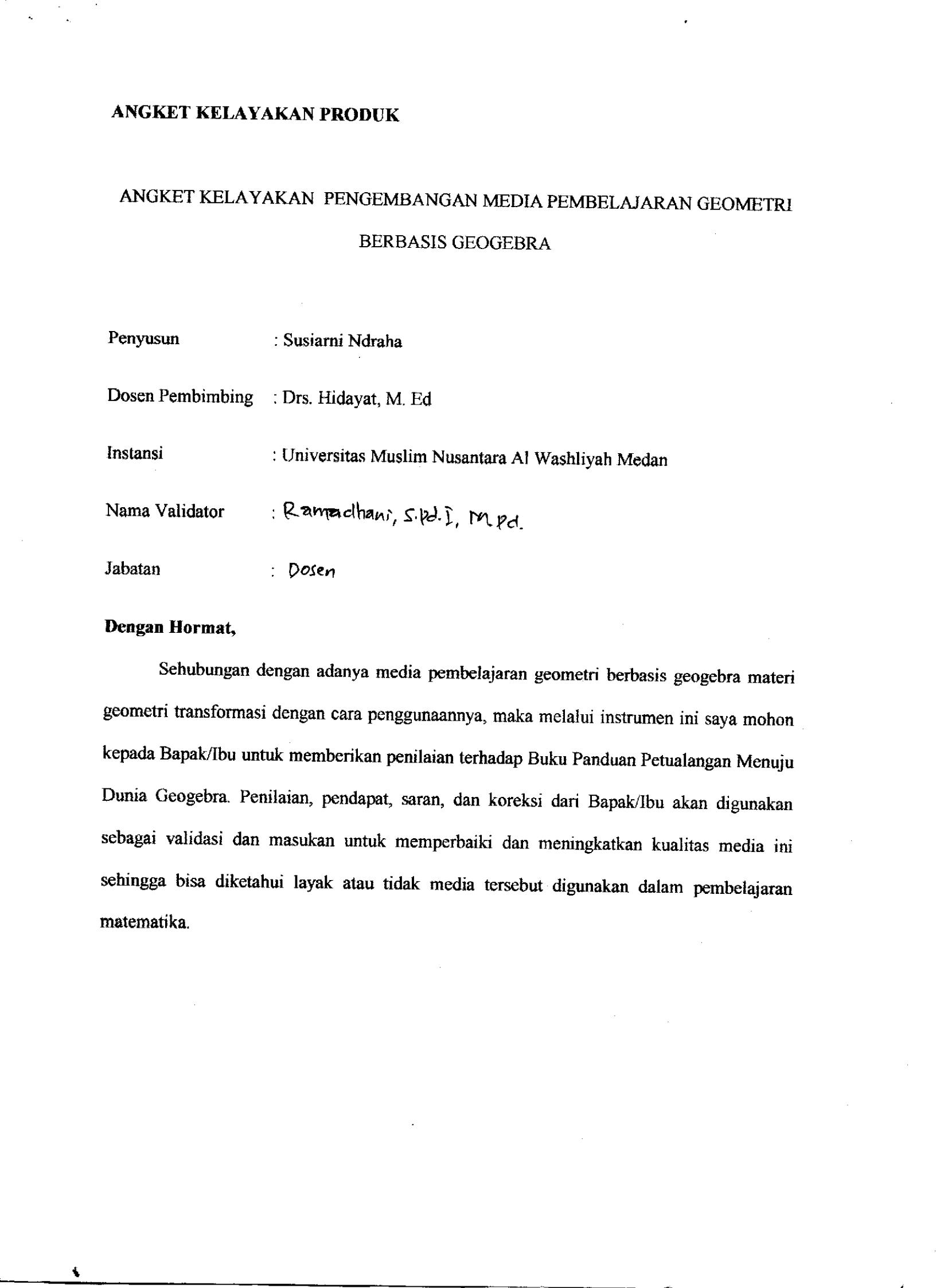 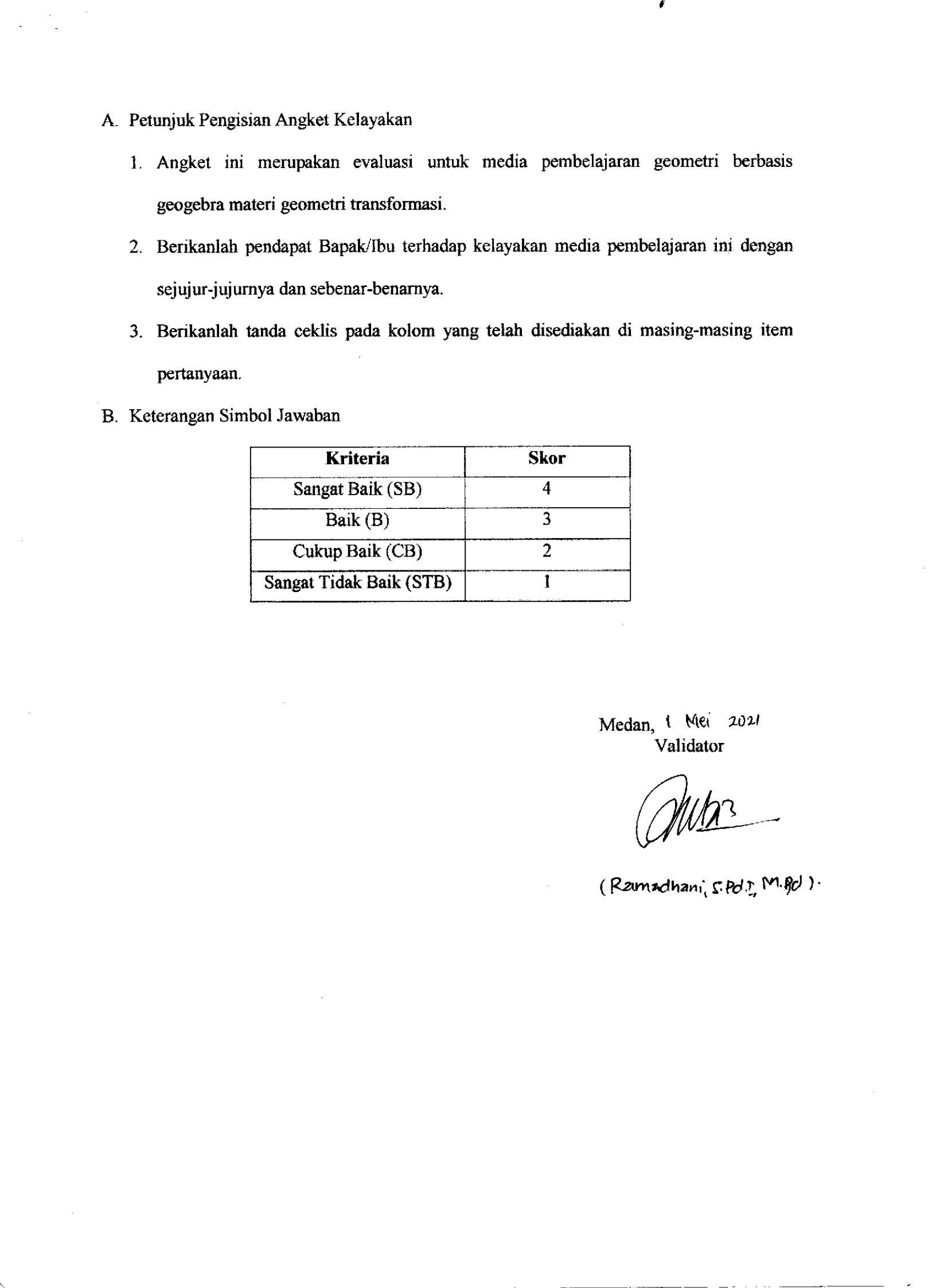 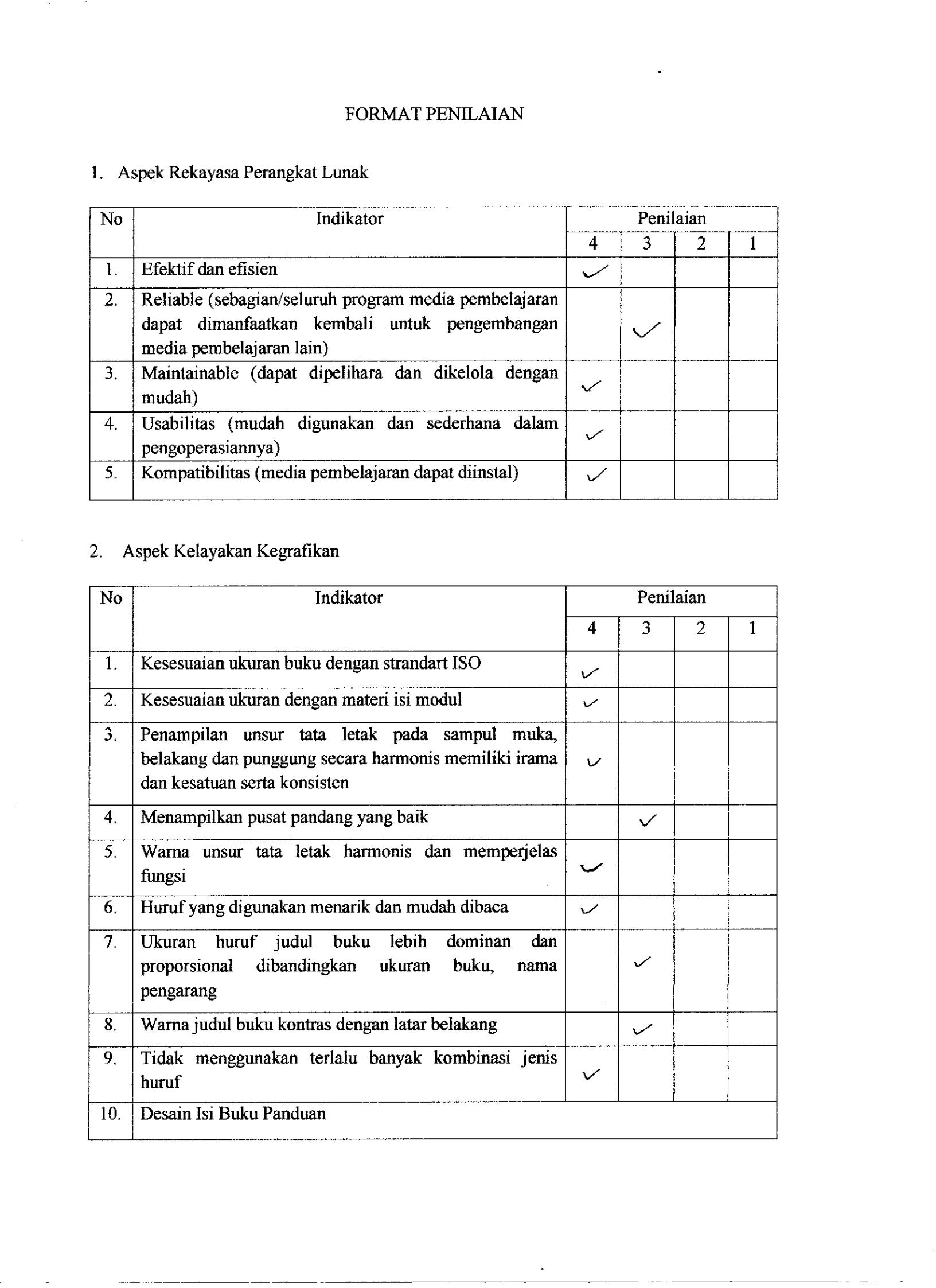 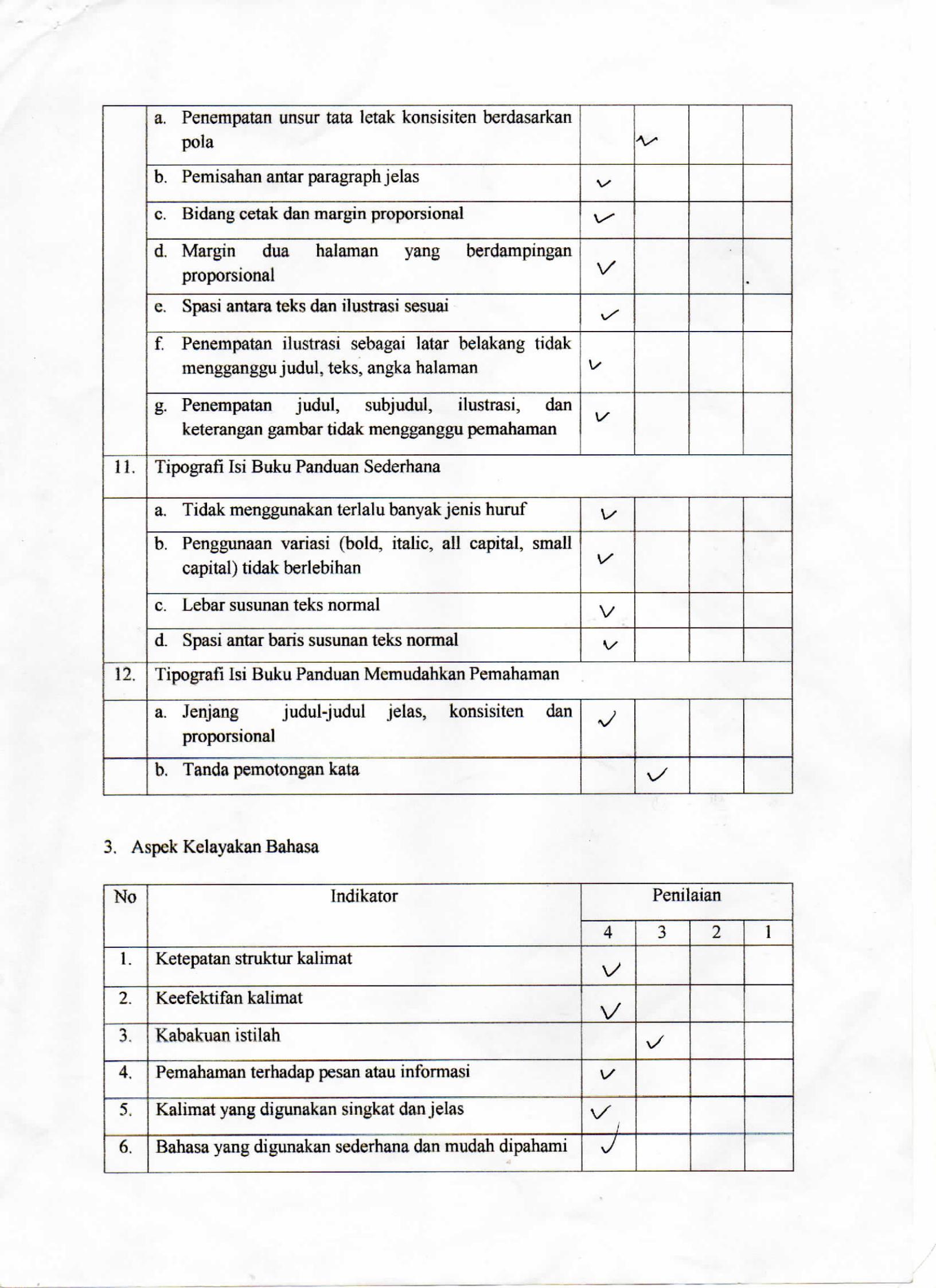 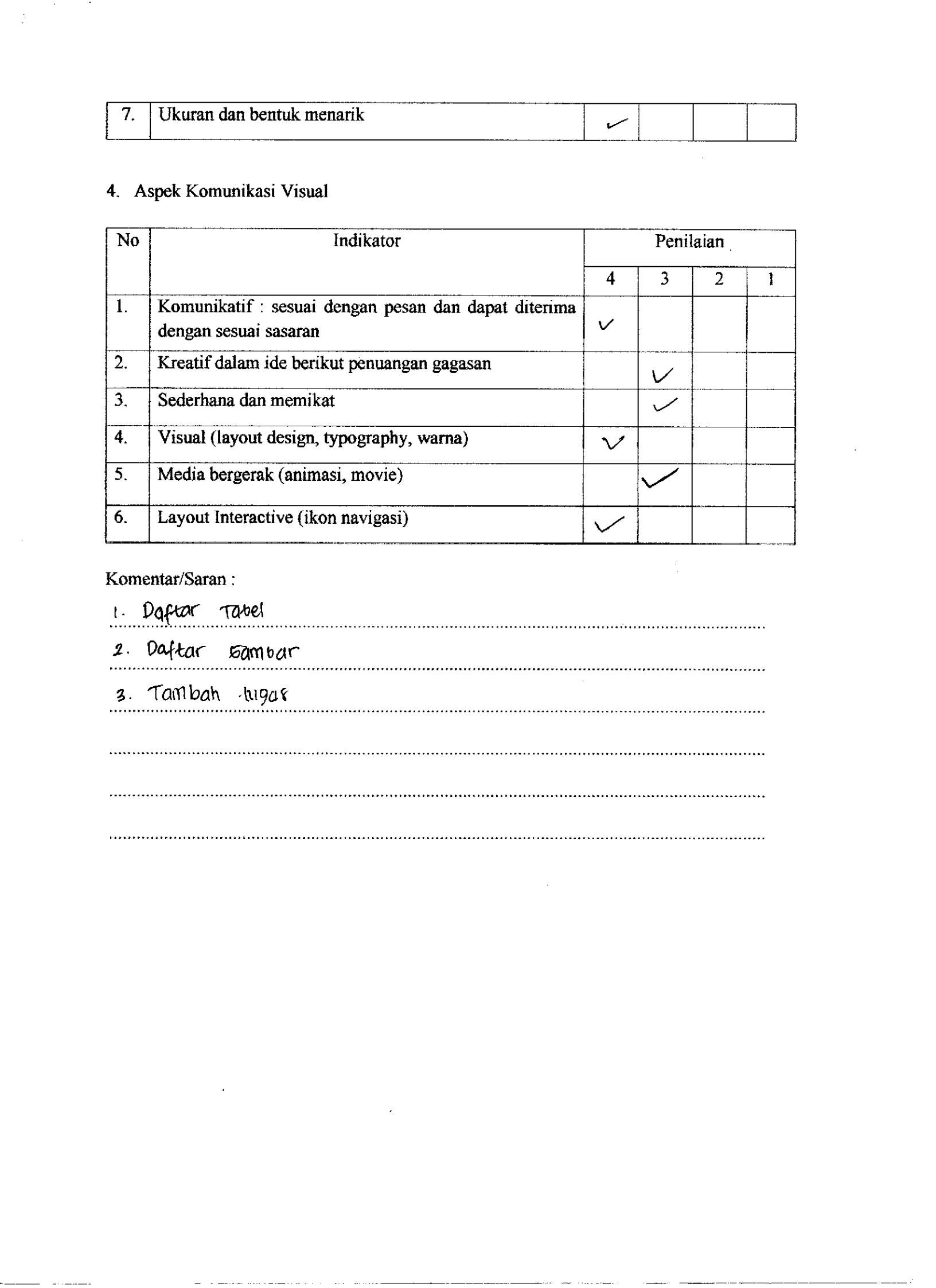 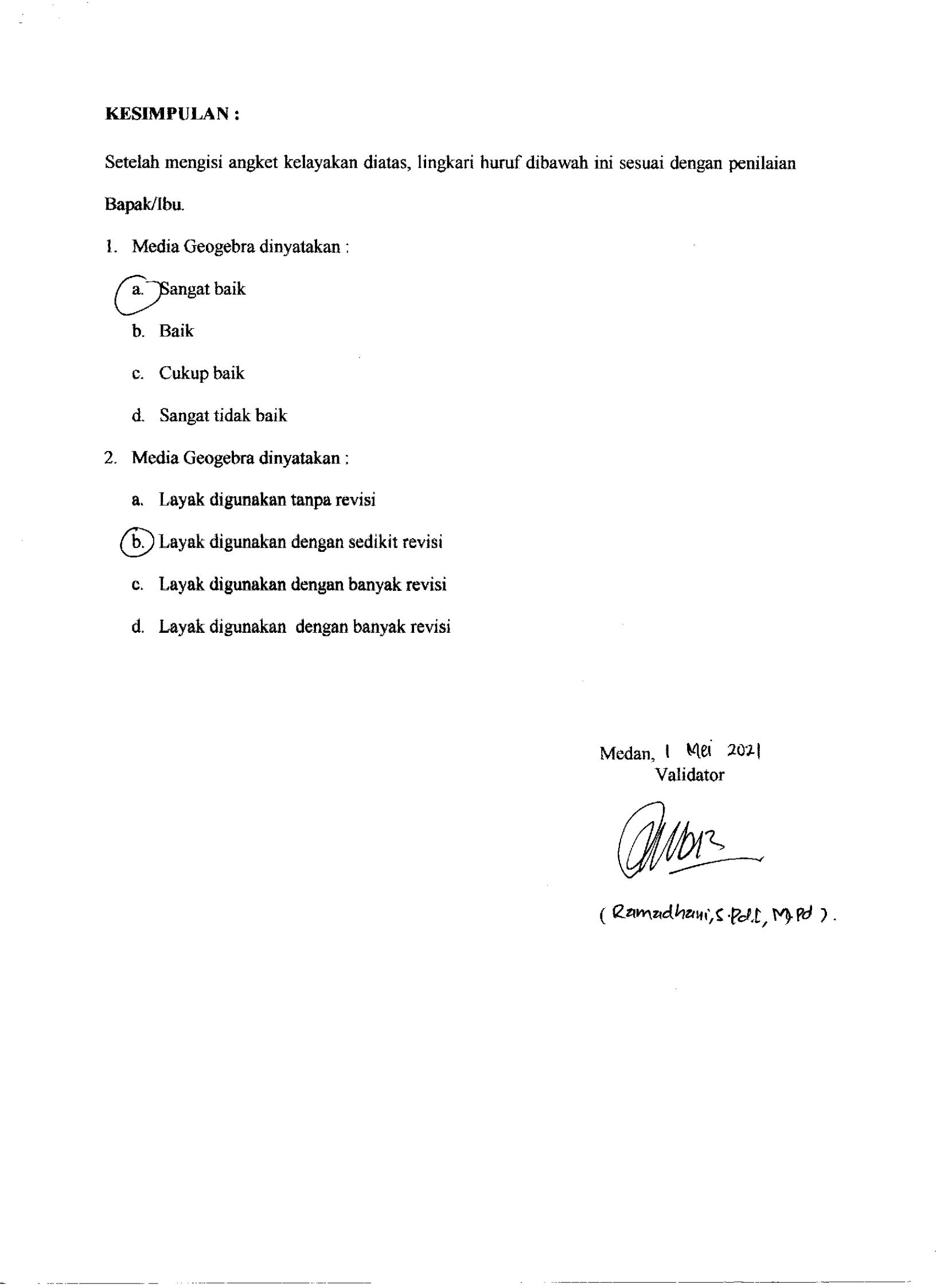  Lampiran 3 Lembar Validasi Ahli Media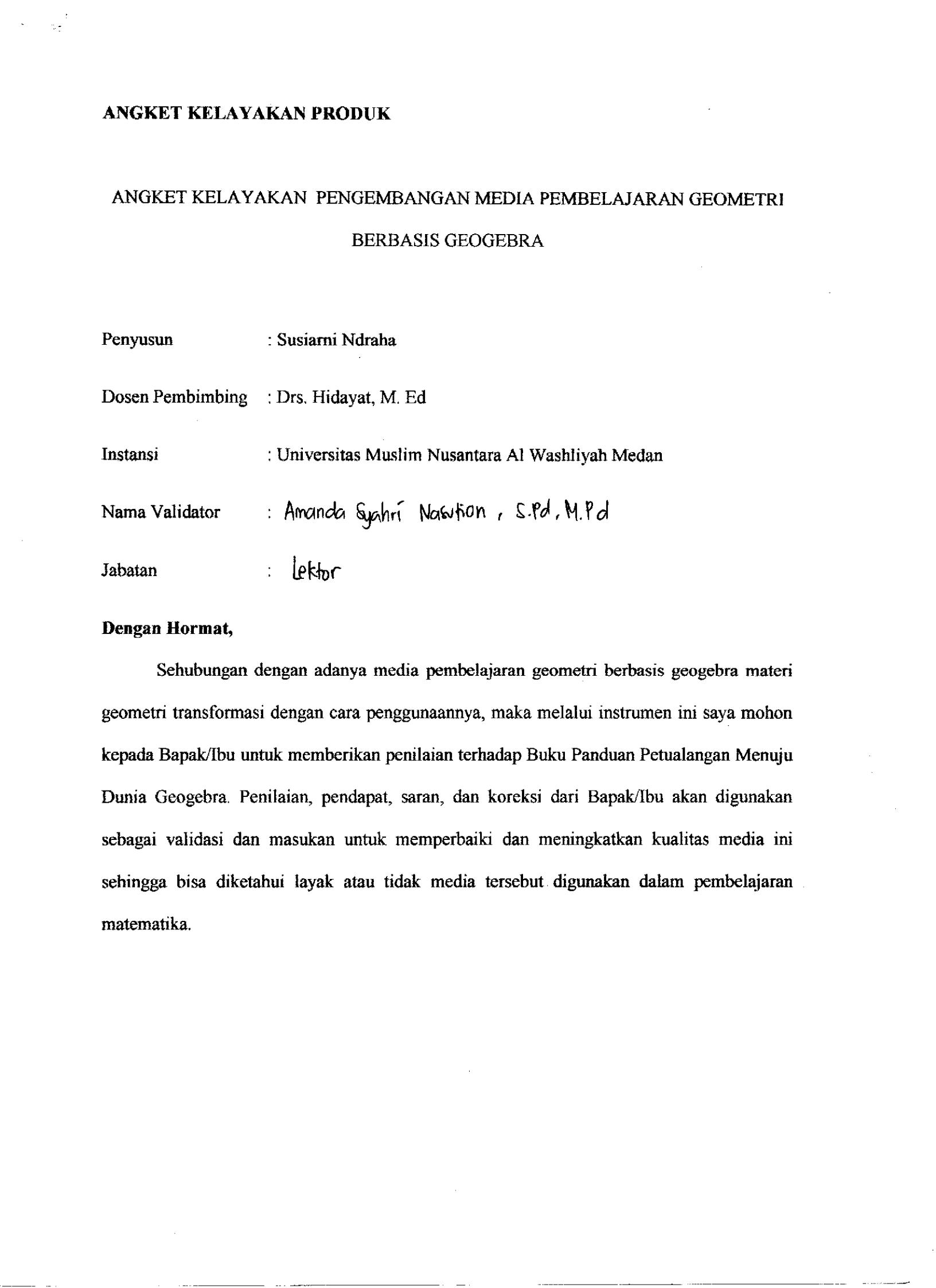 Validator Kedua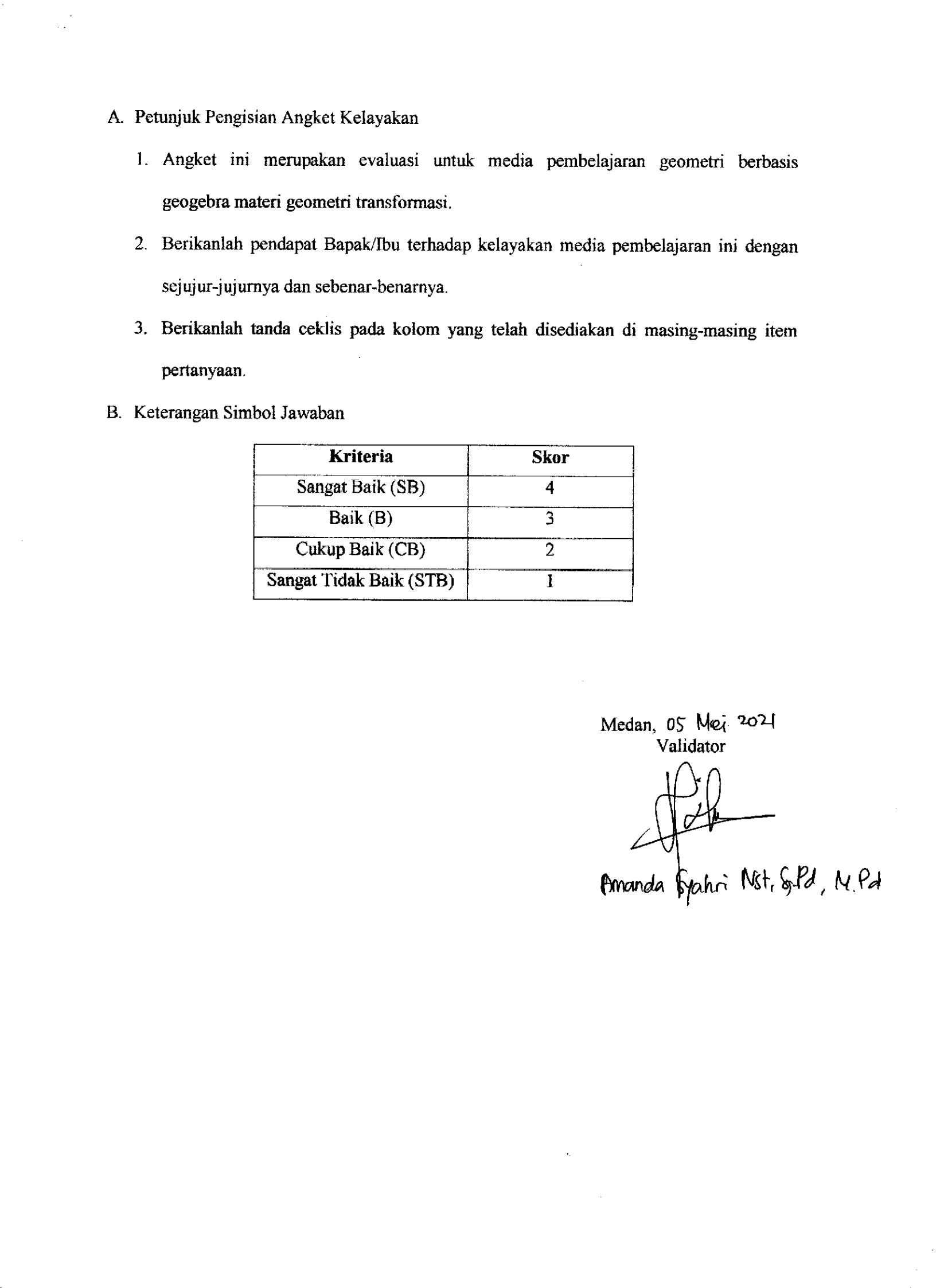 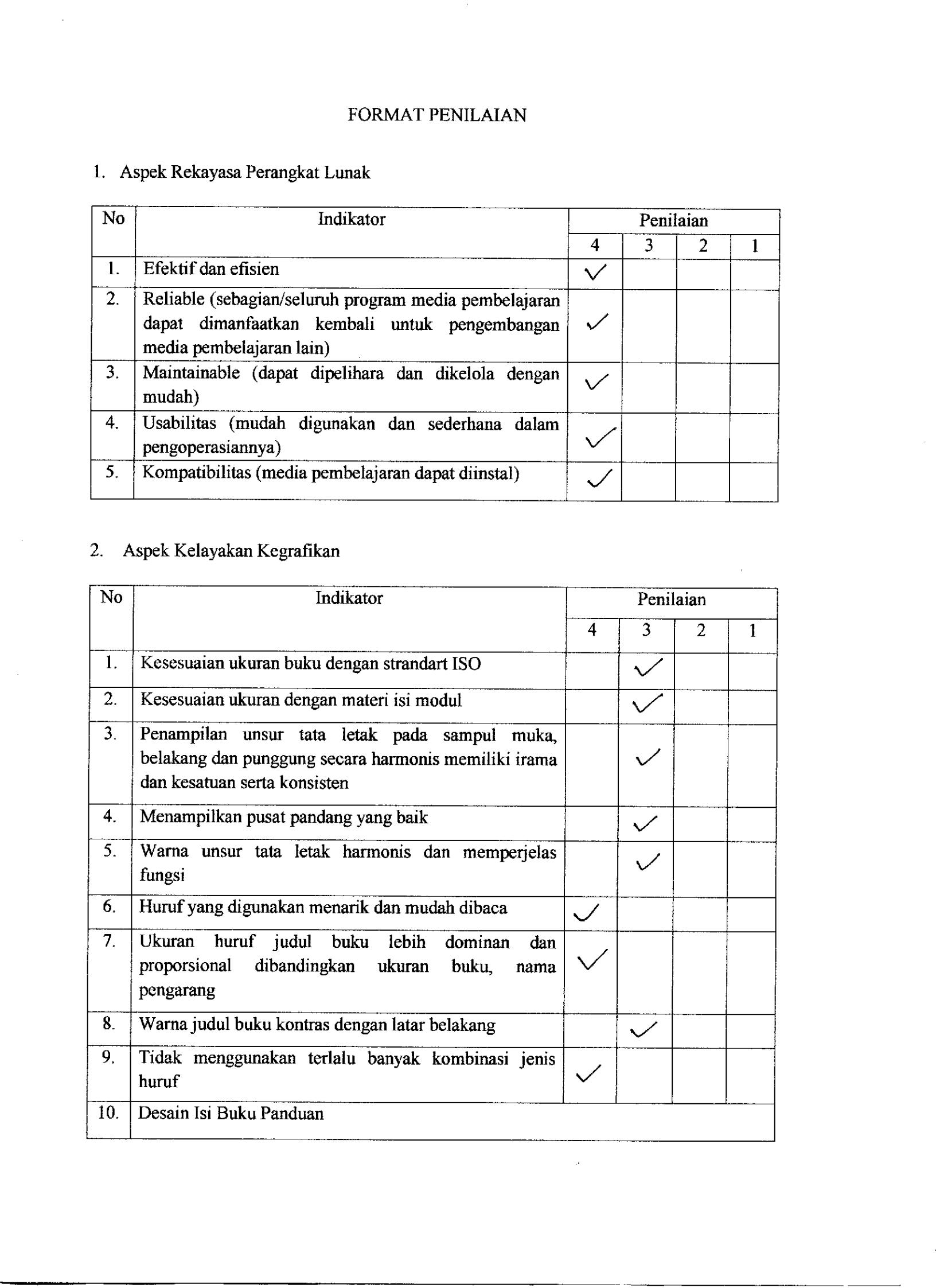 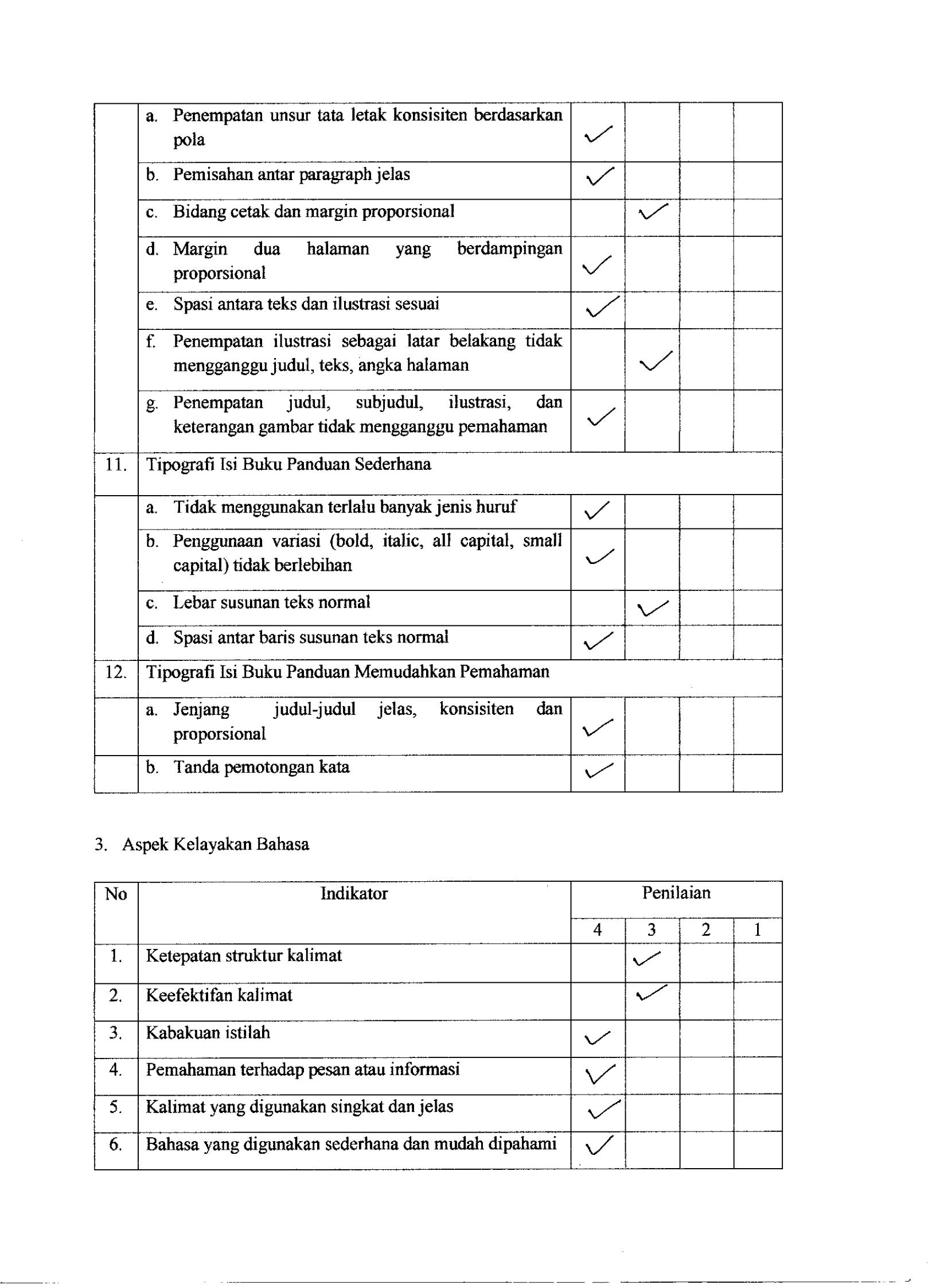 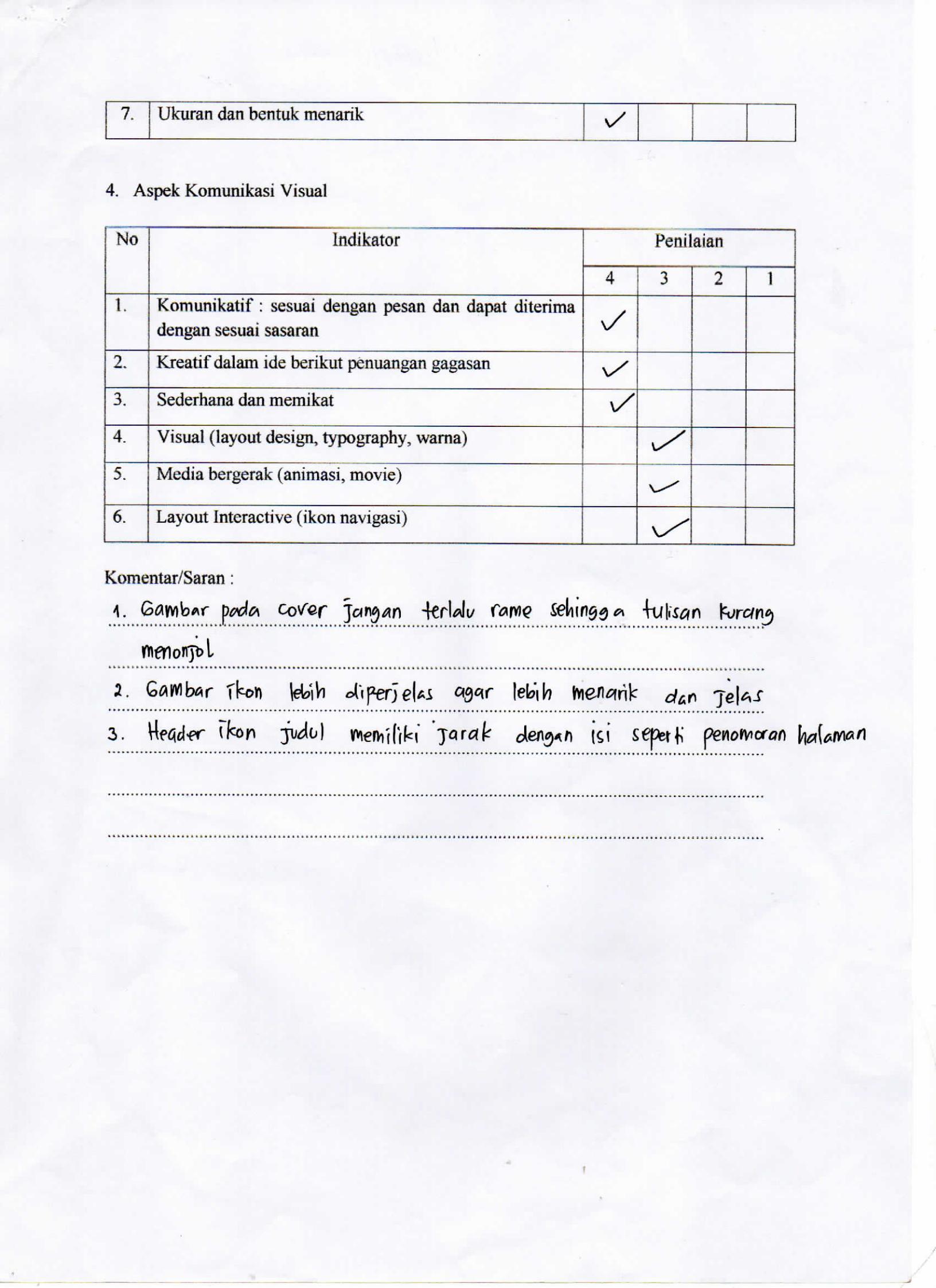 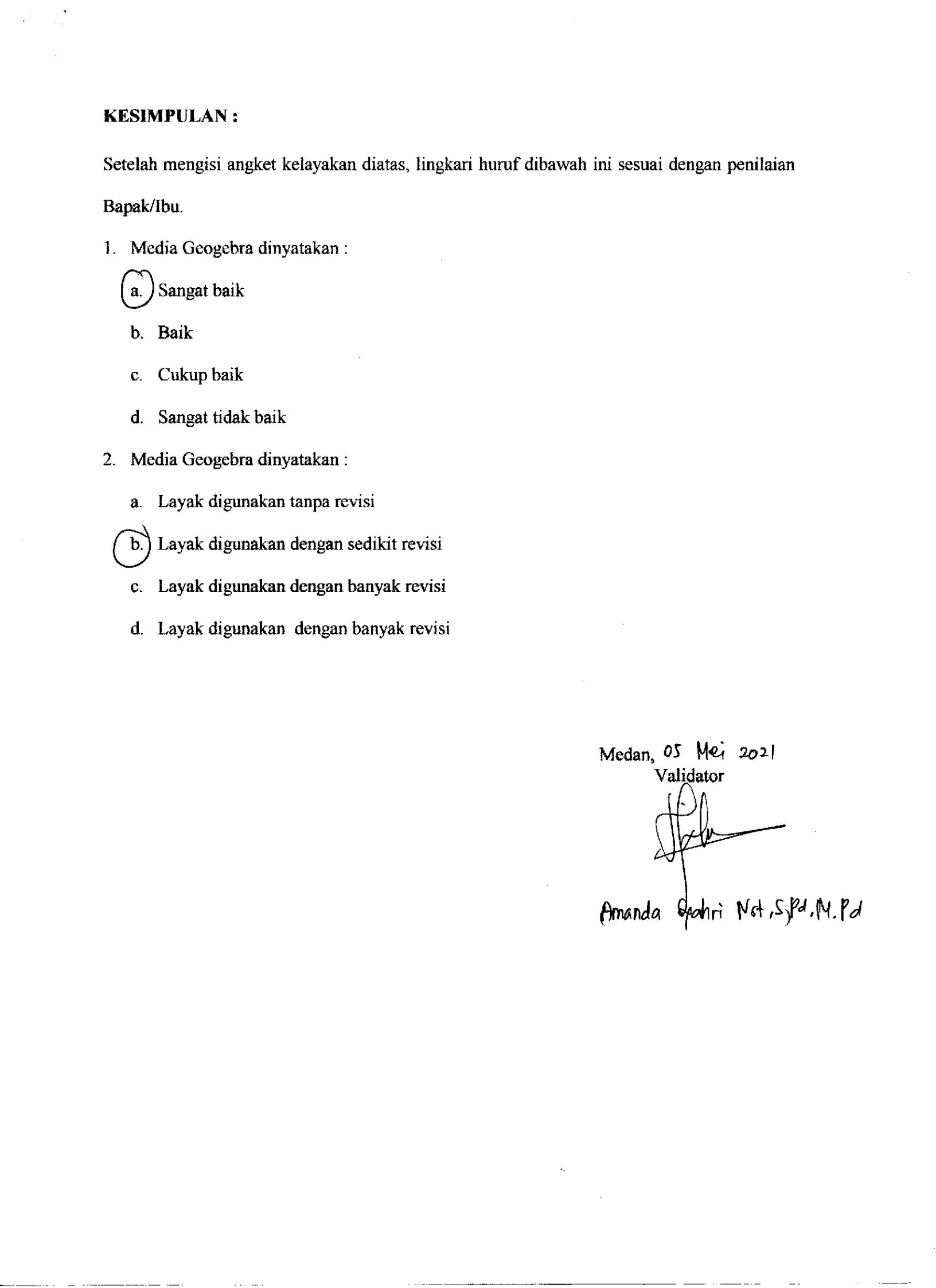 Lampiran 4 Lembar Validasi Ahli Media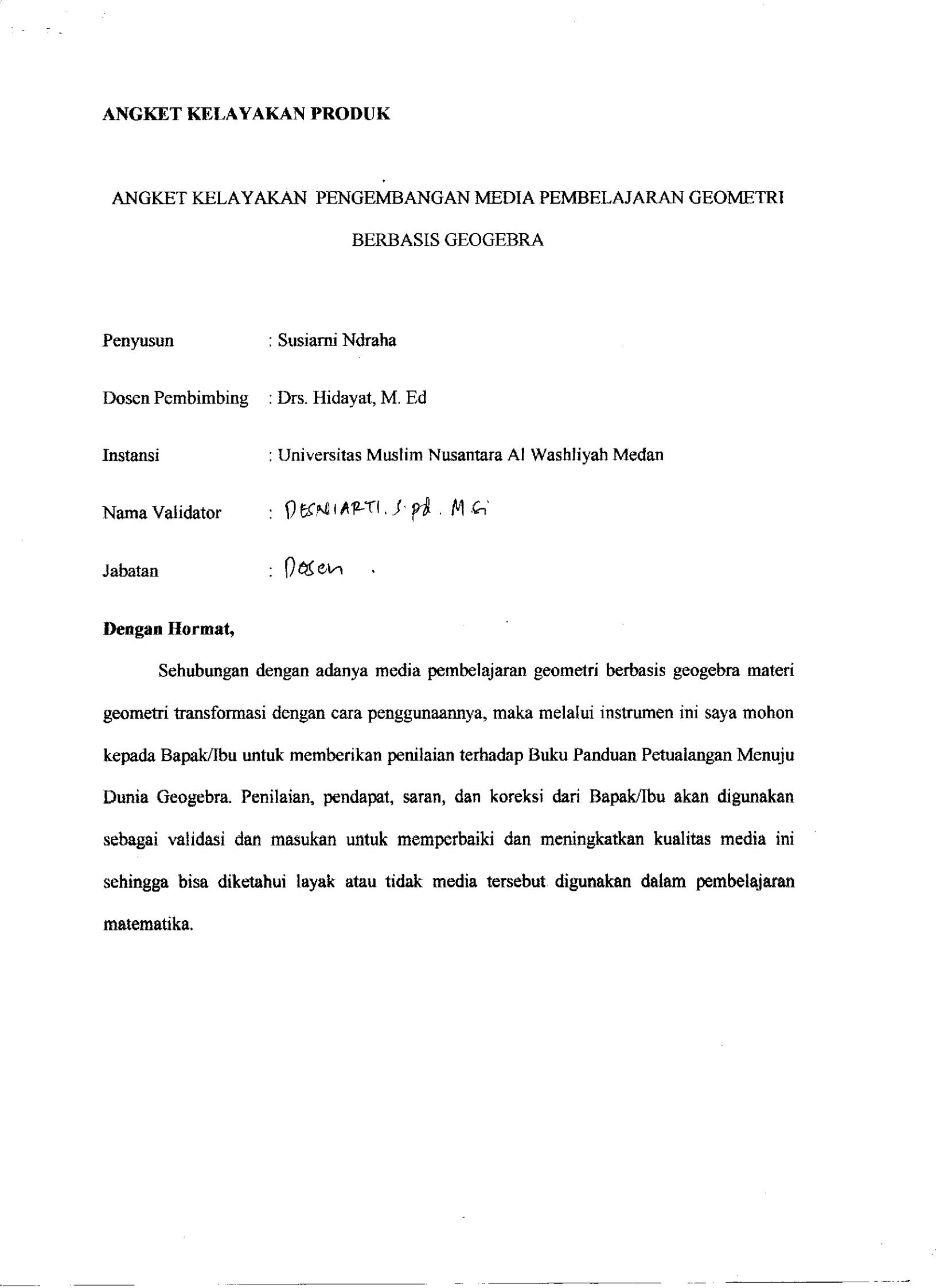 Validator Ketiga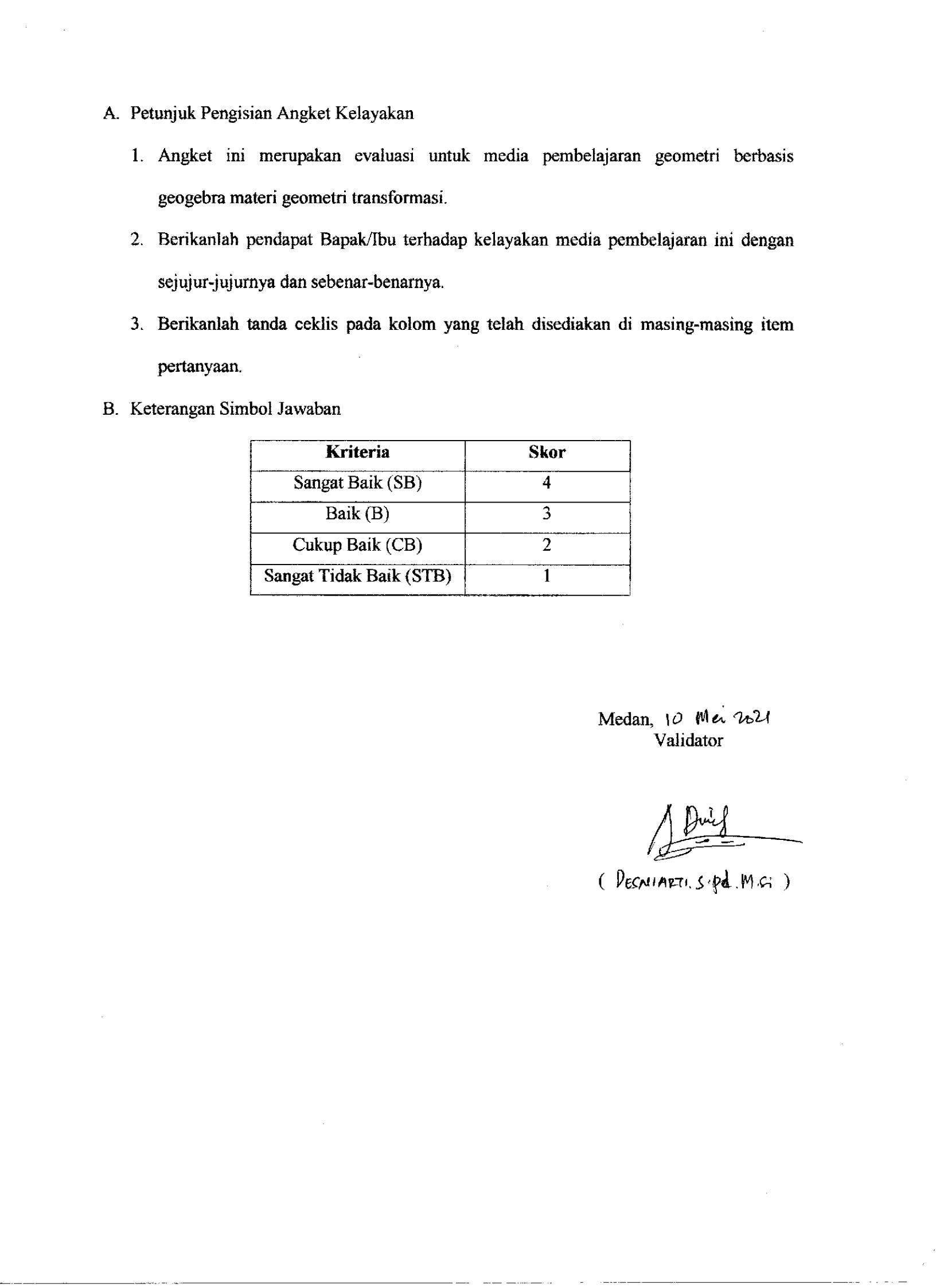 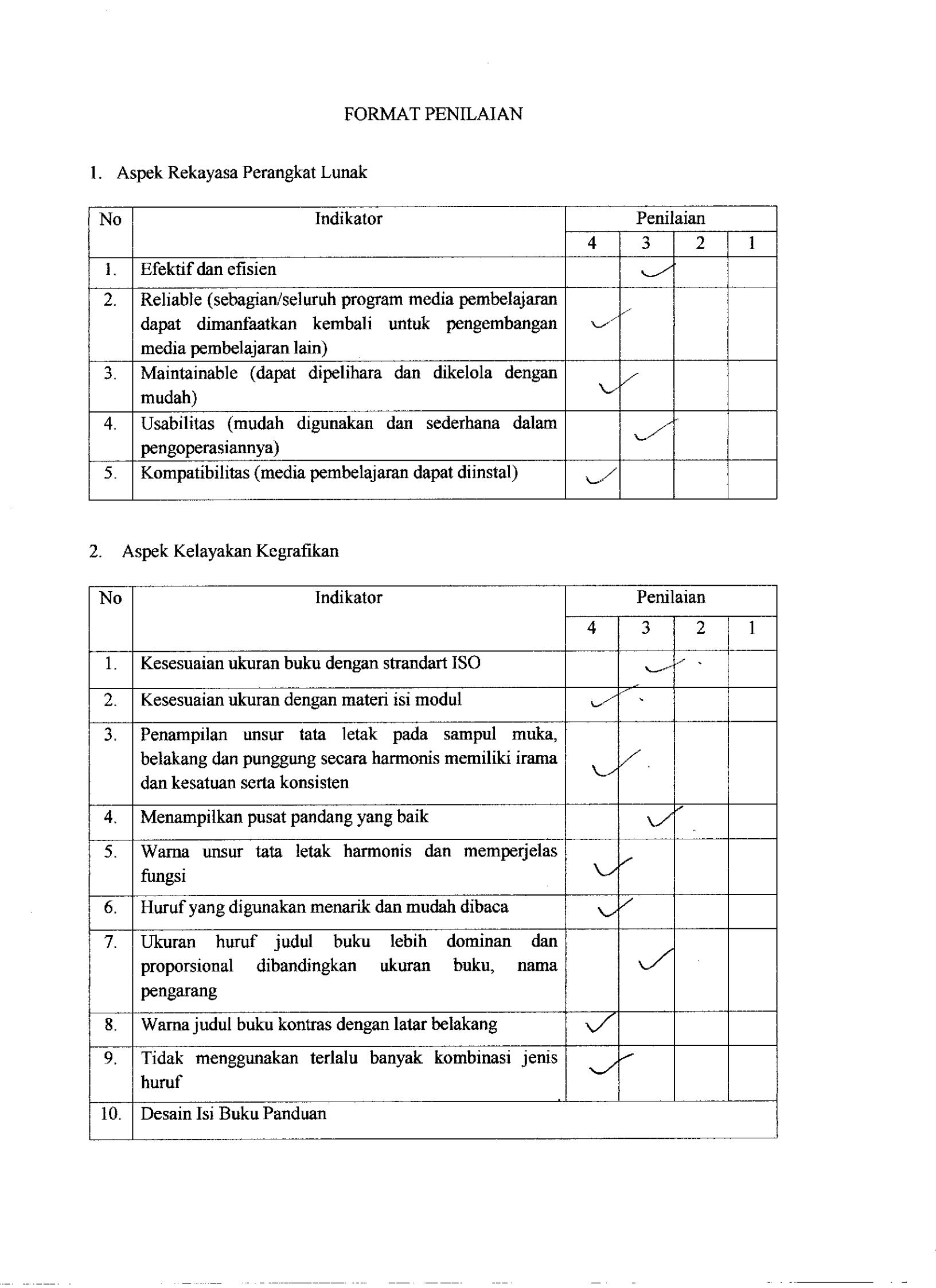 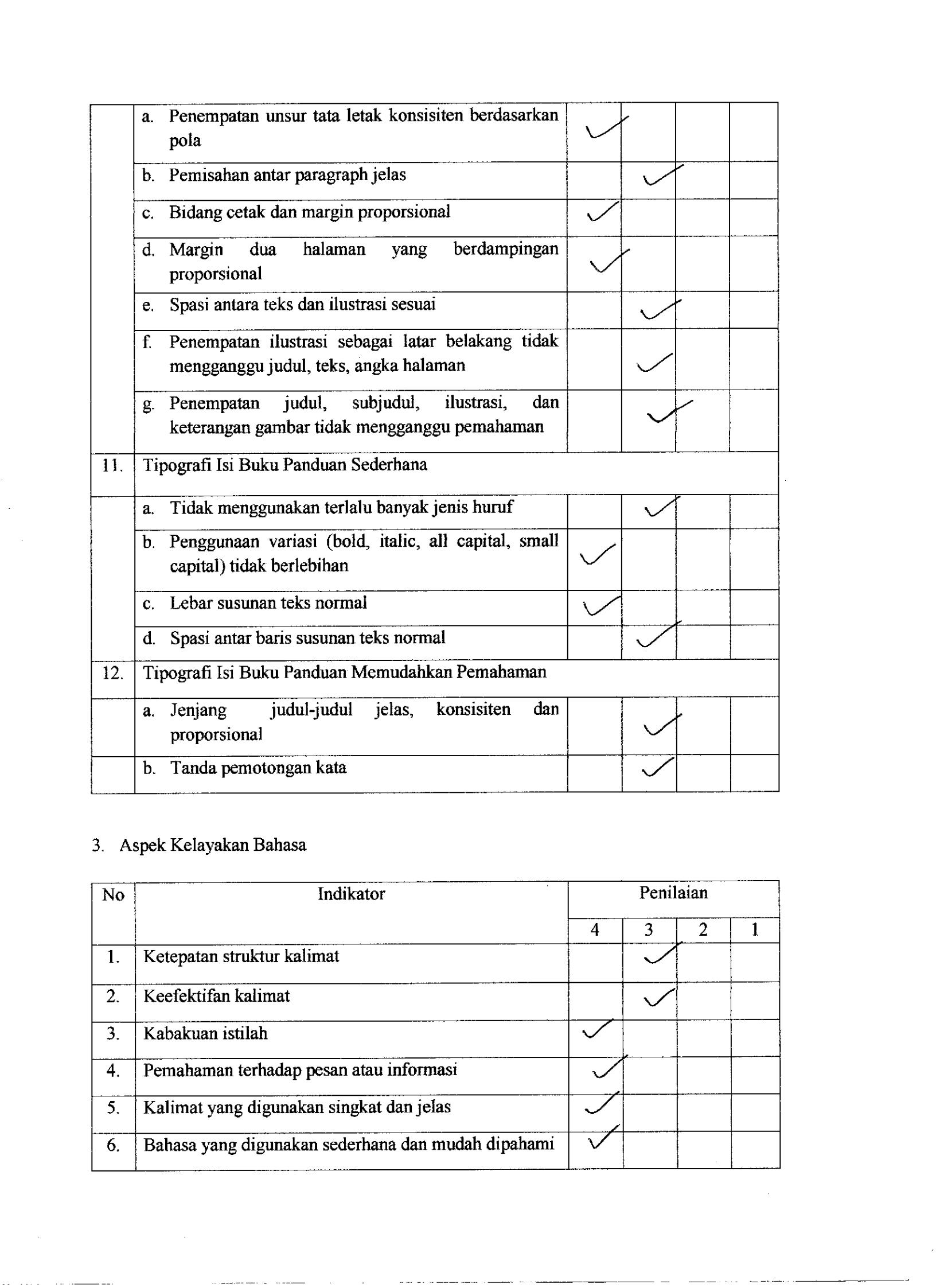 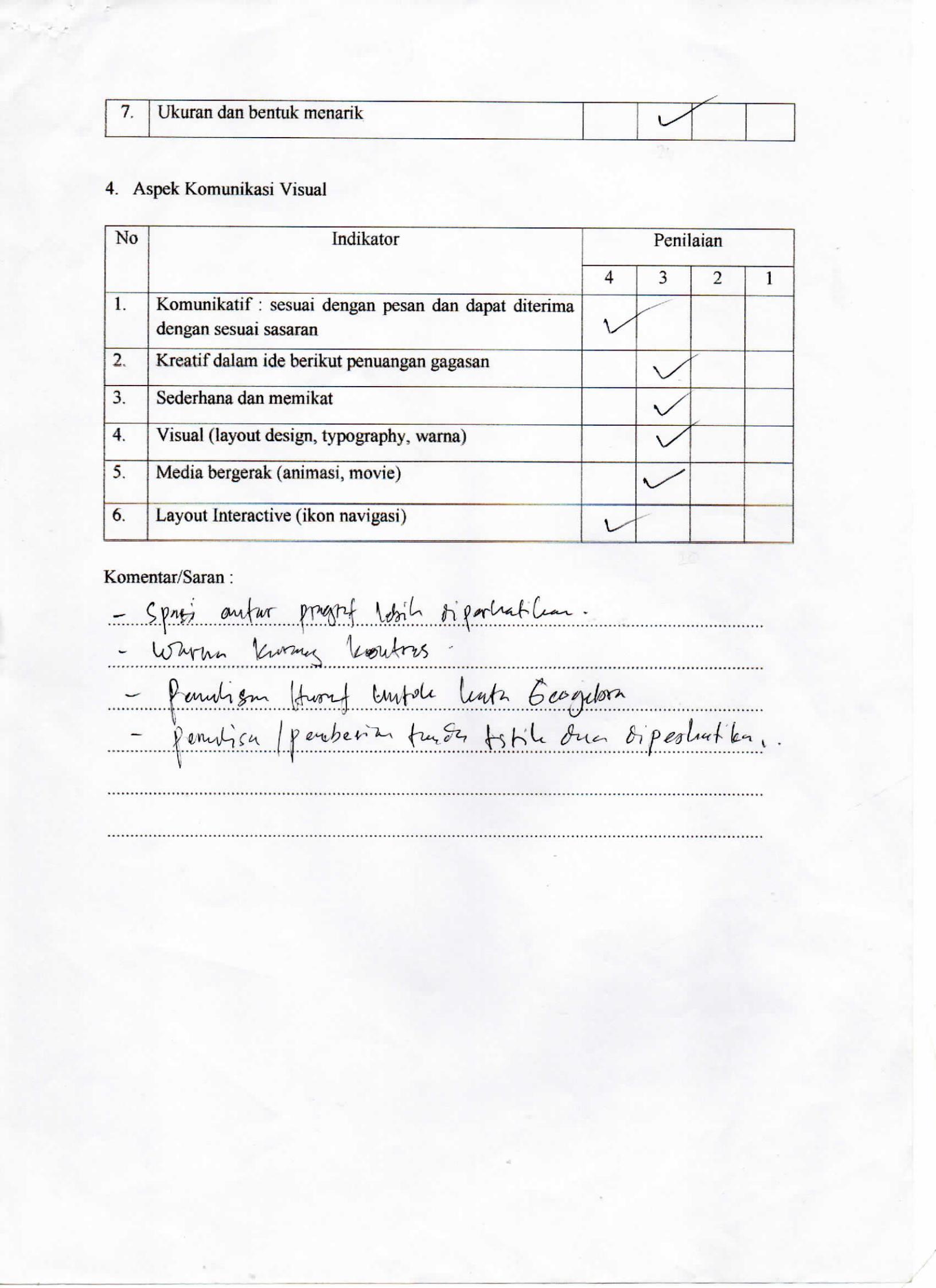 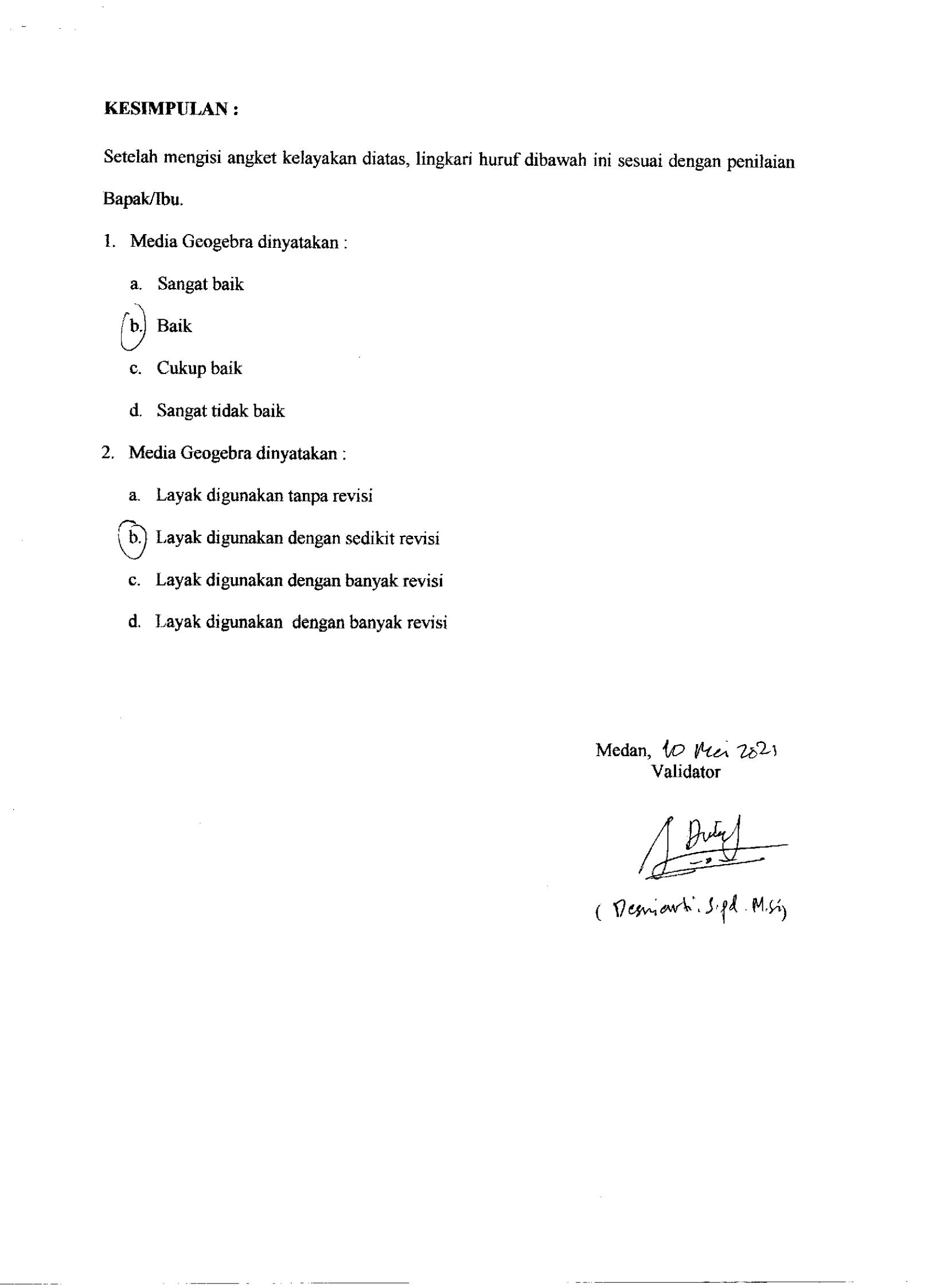 Lampiran 5 Lembar Validasi Ahli Materi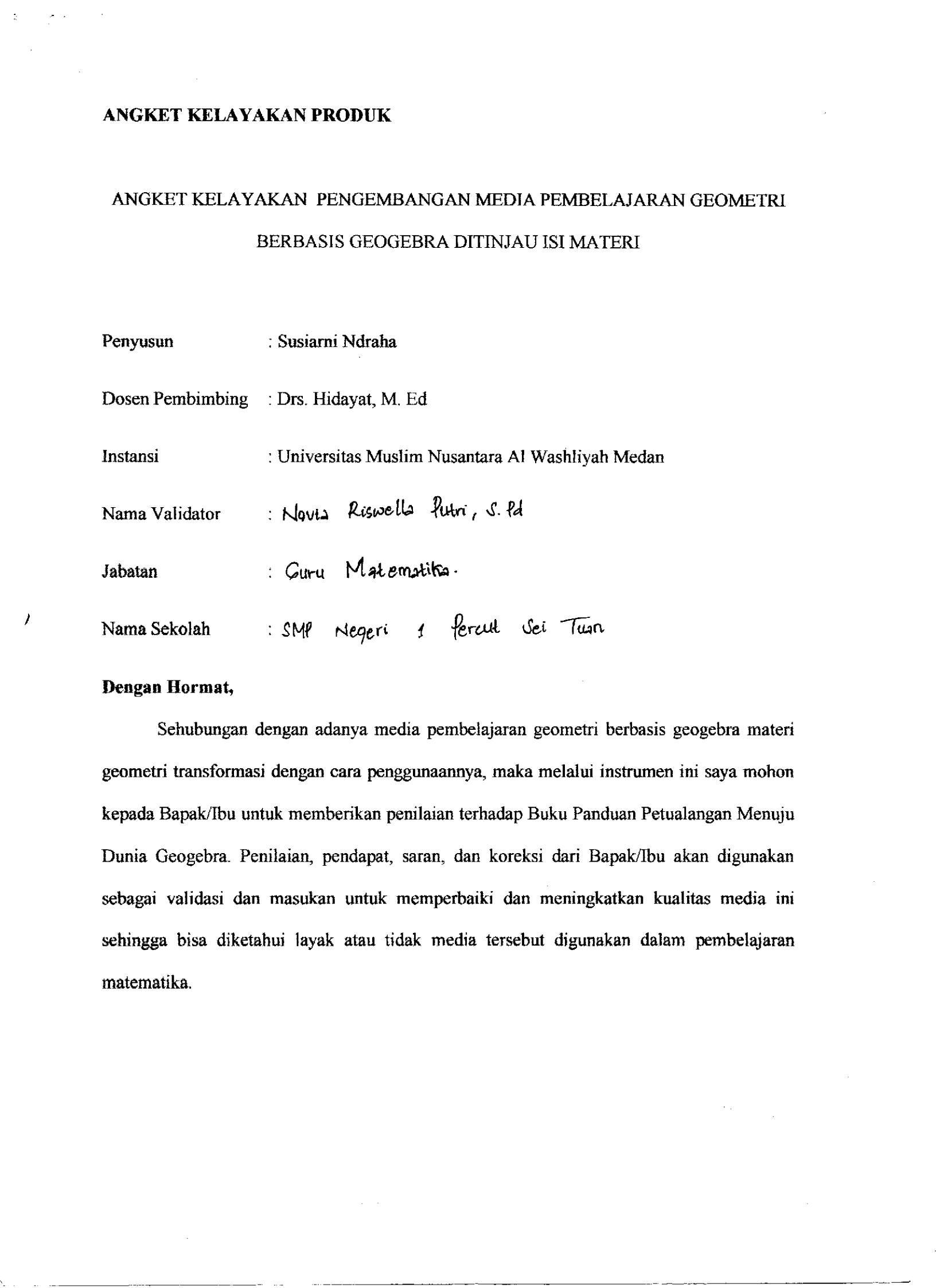 Validator Pertama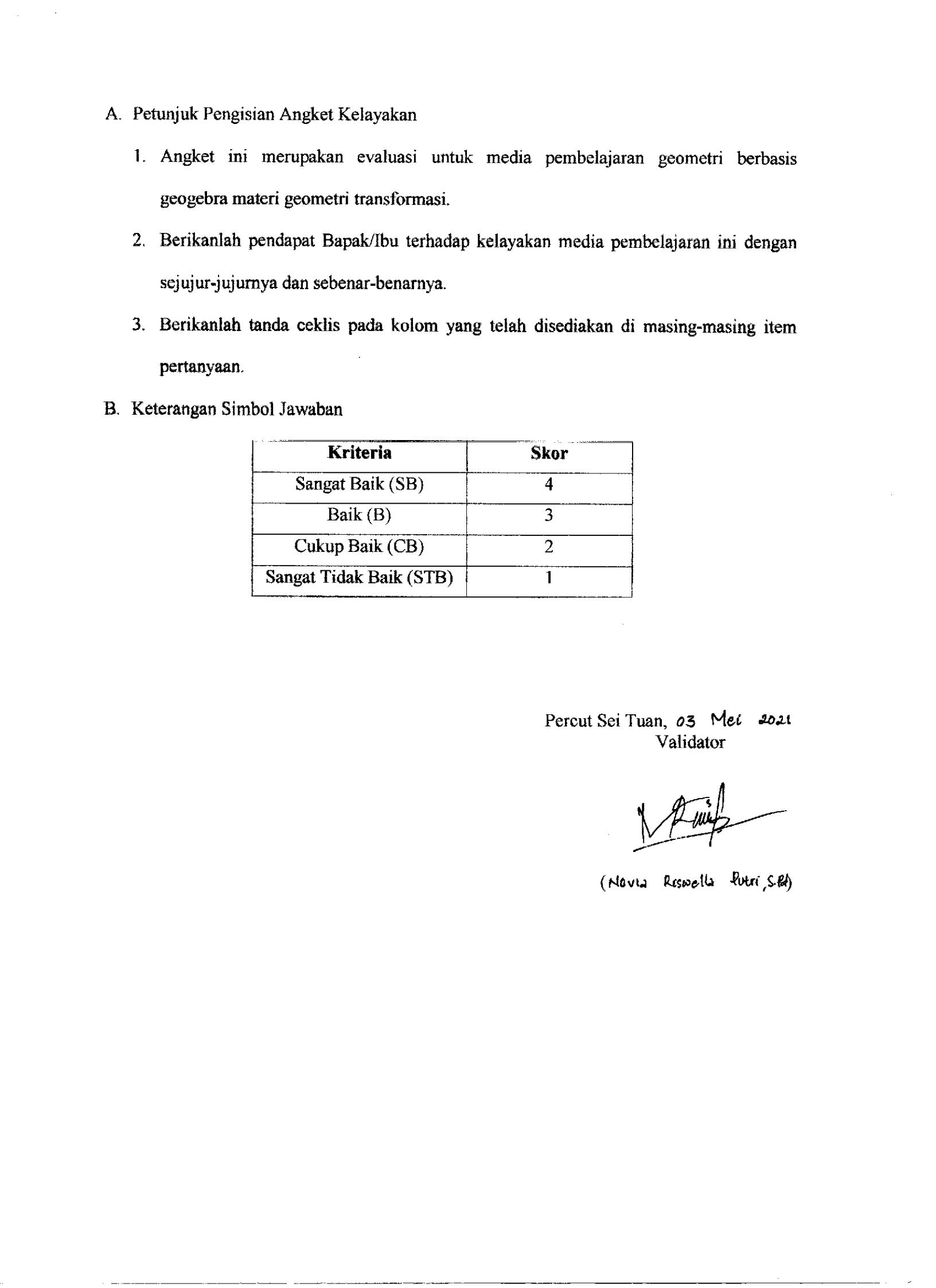 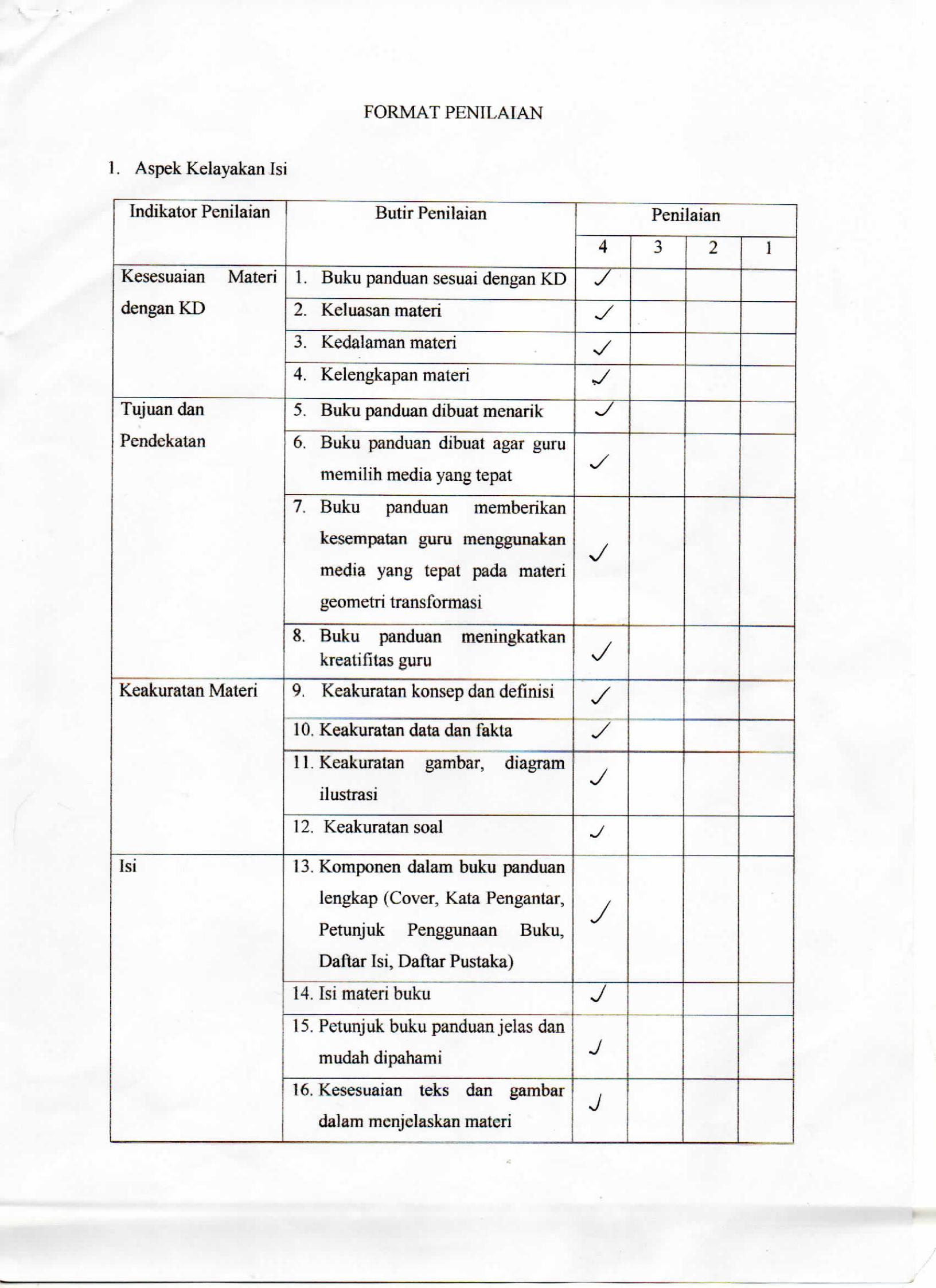 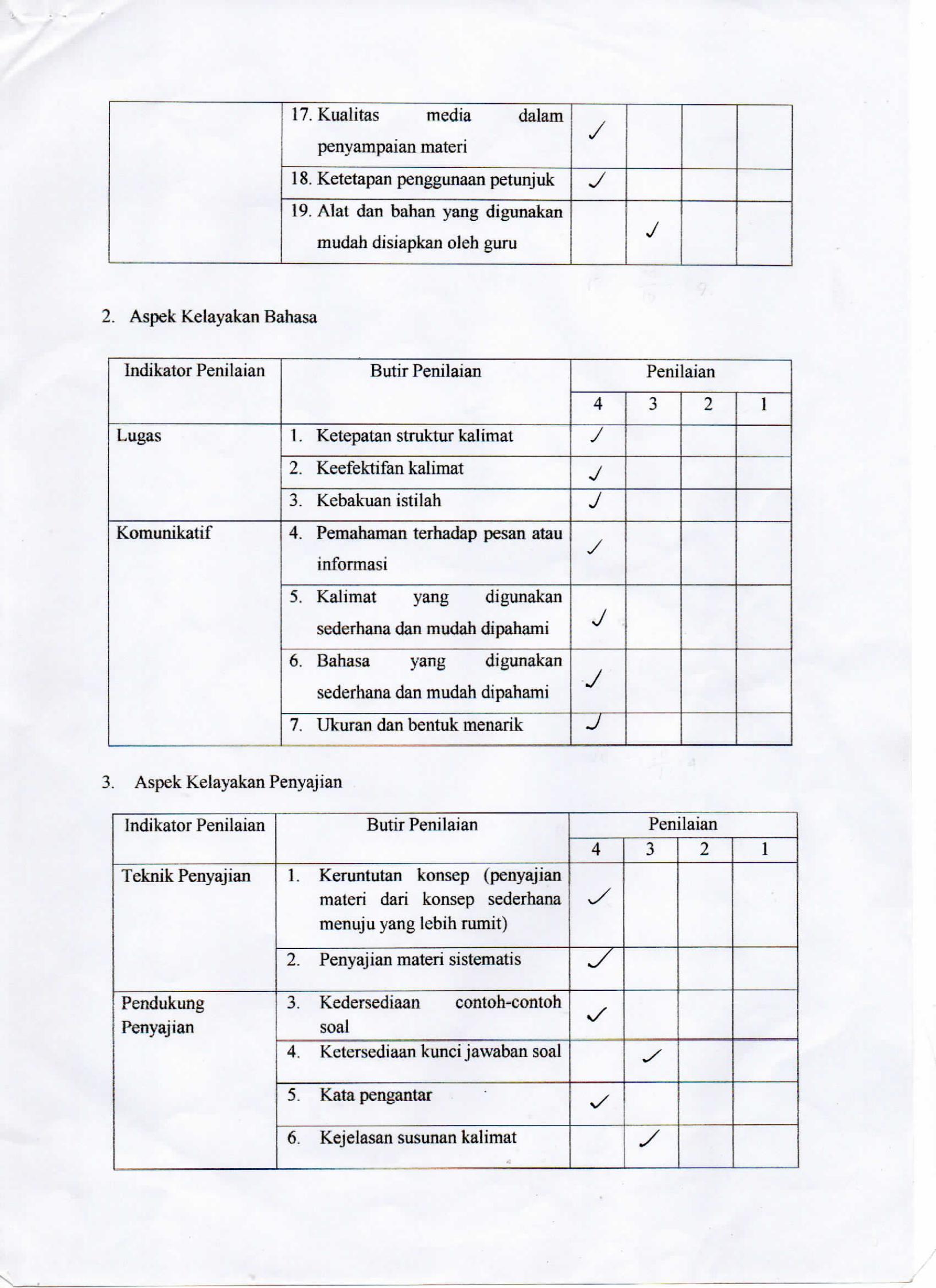 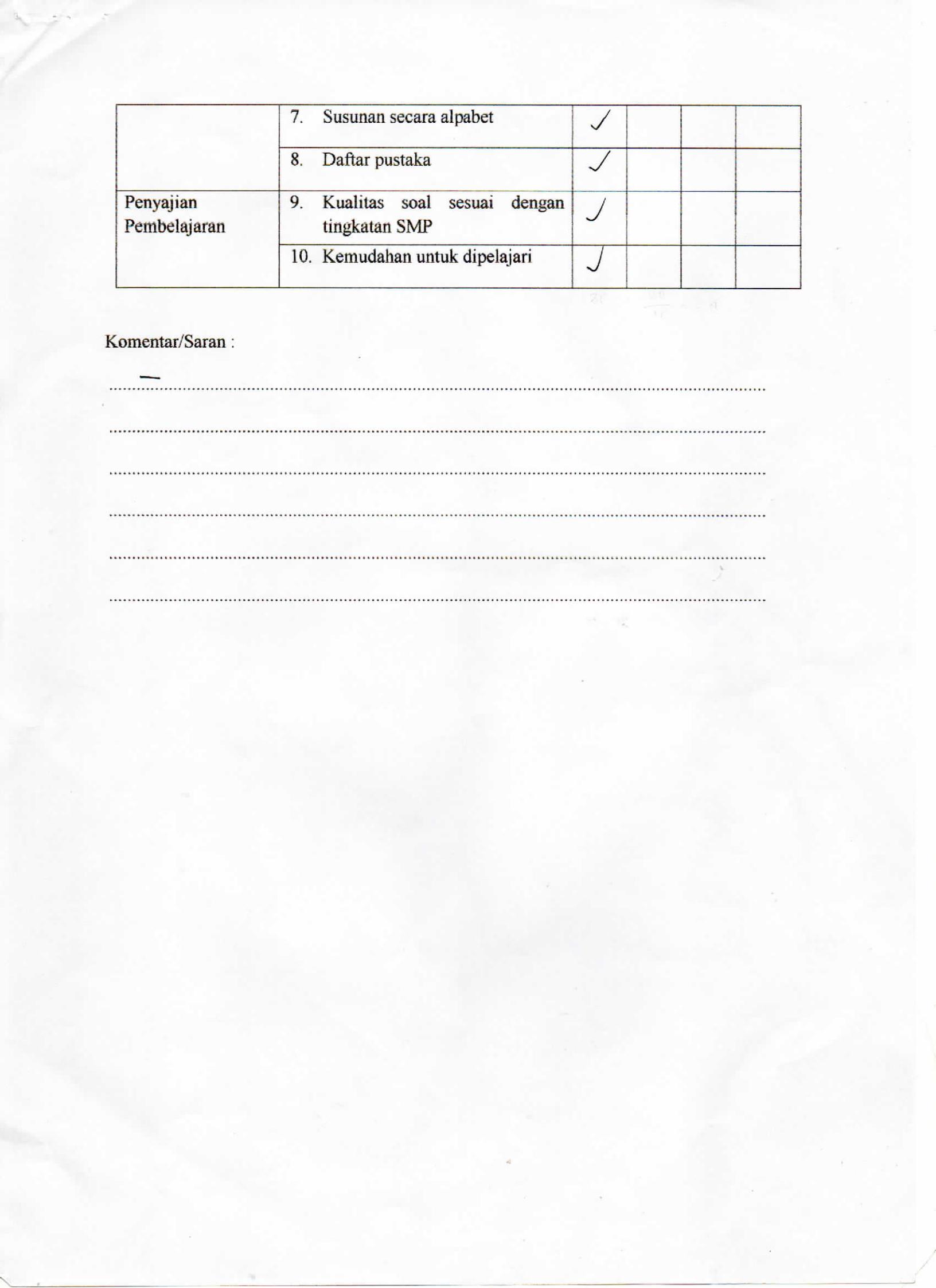 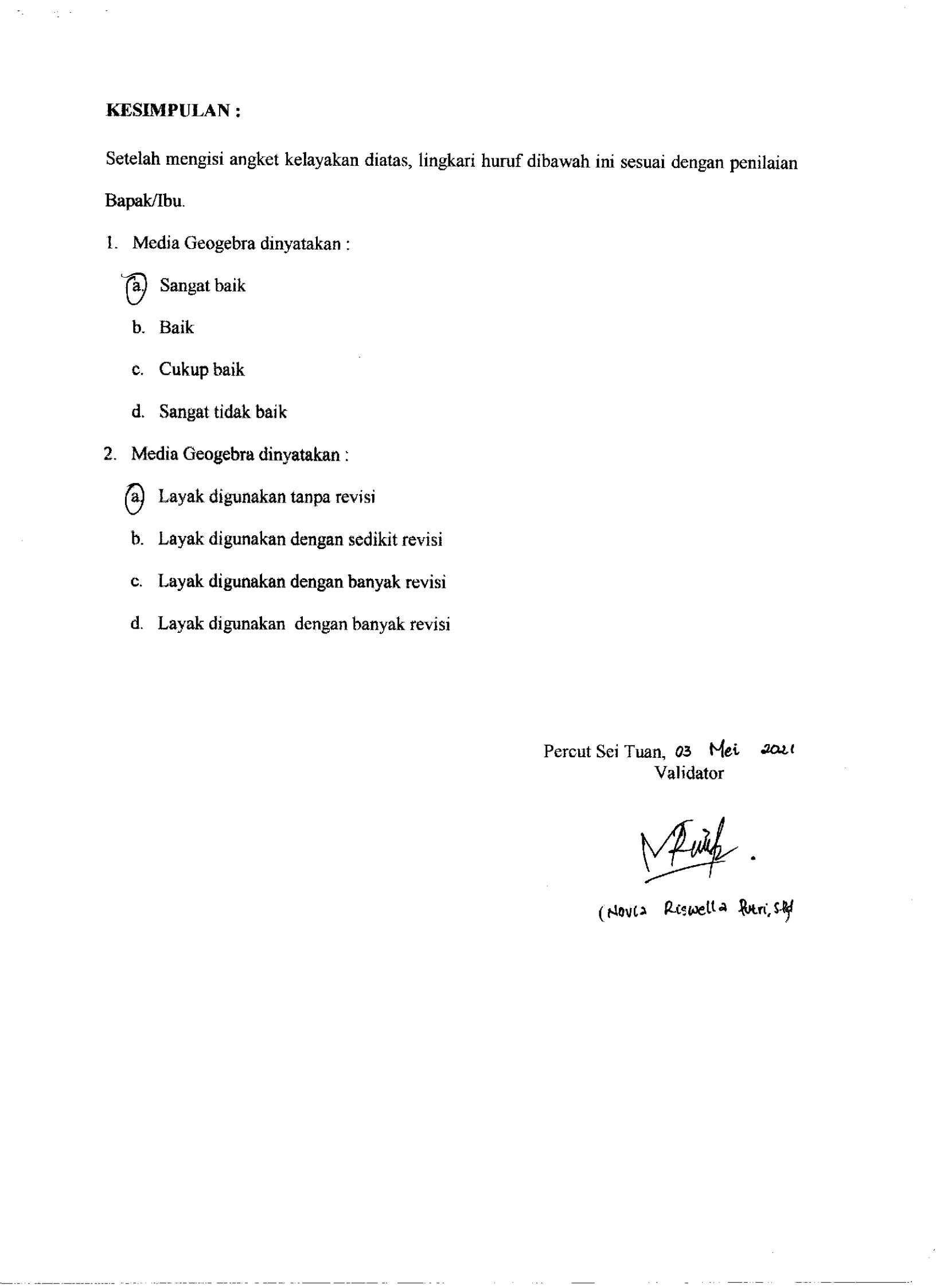 Lampiran 6 Lembar Validasi Ahli Materi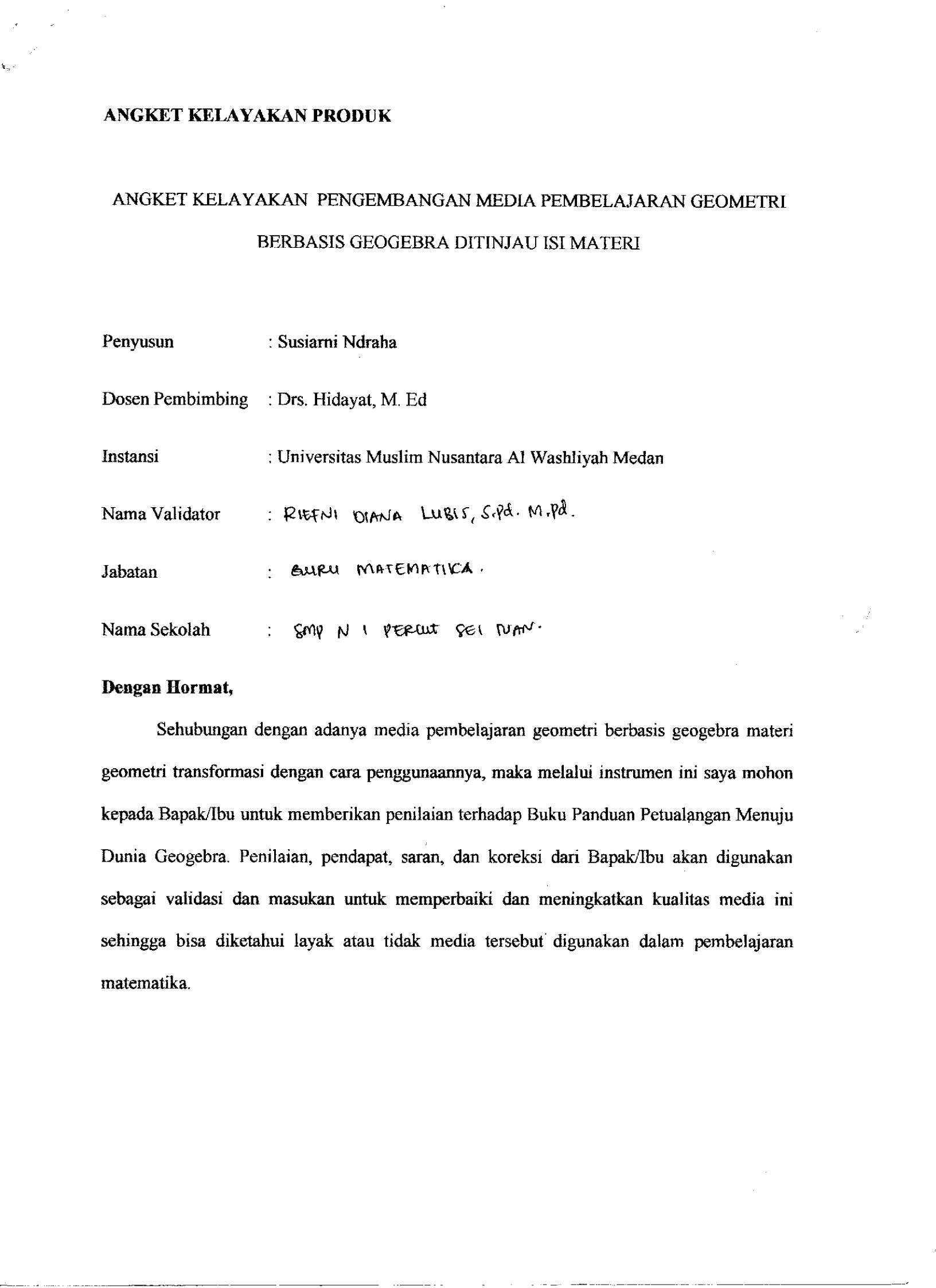 Validator Kedua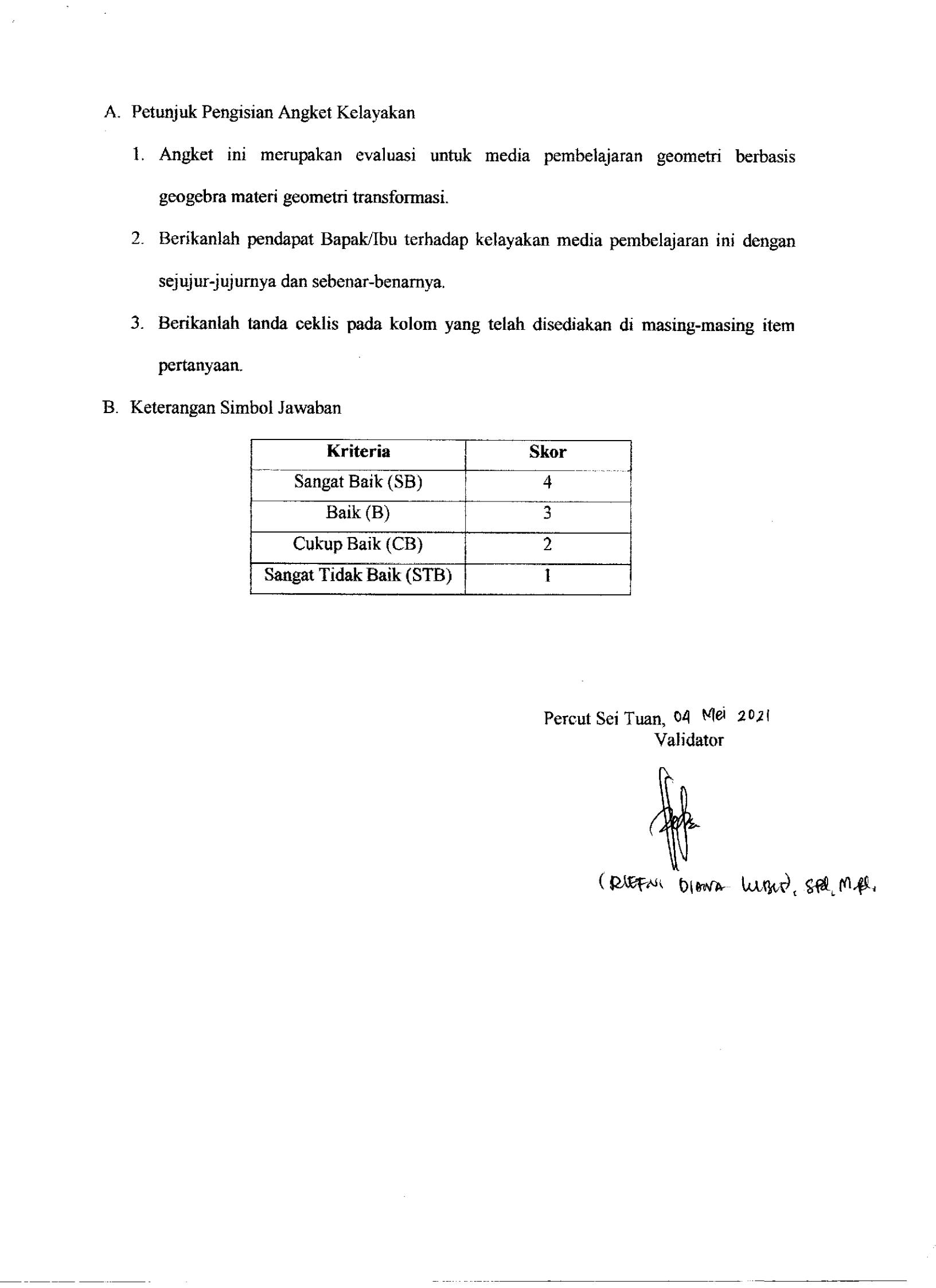 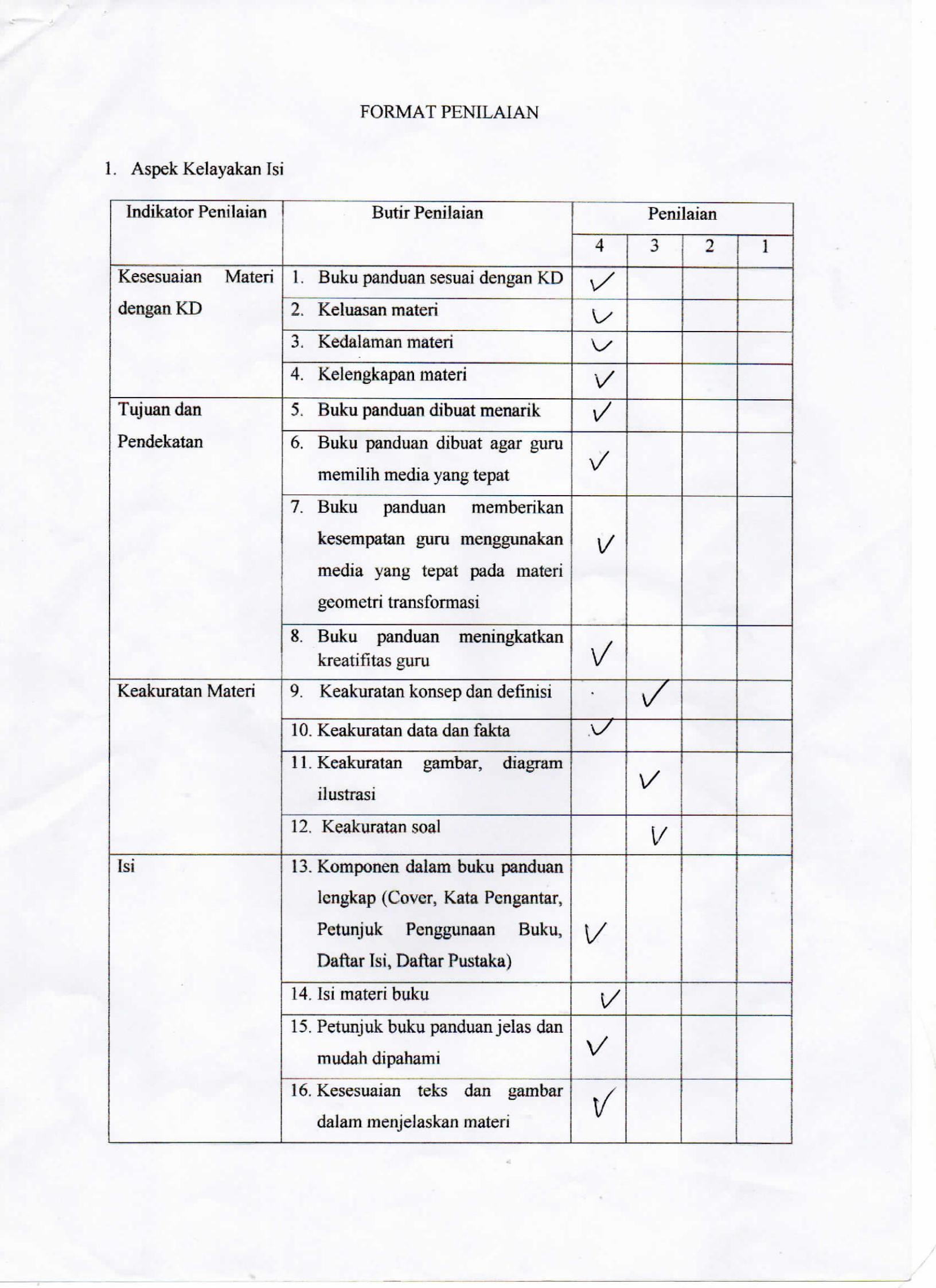 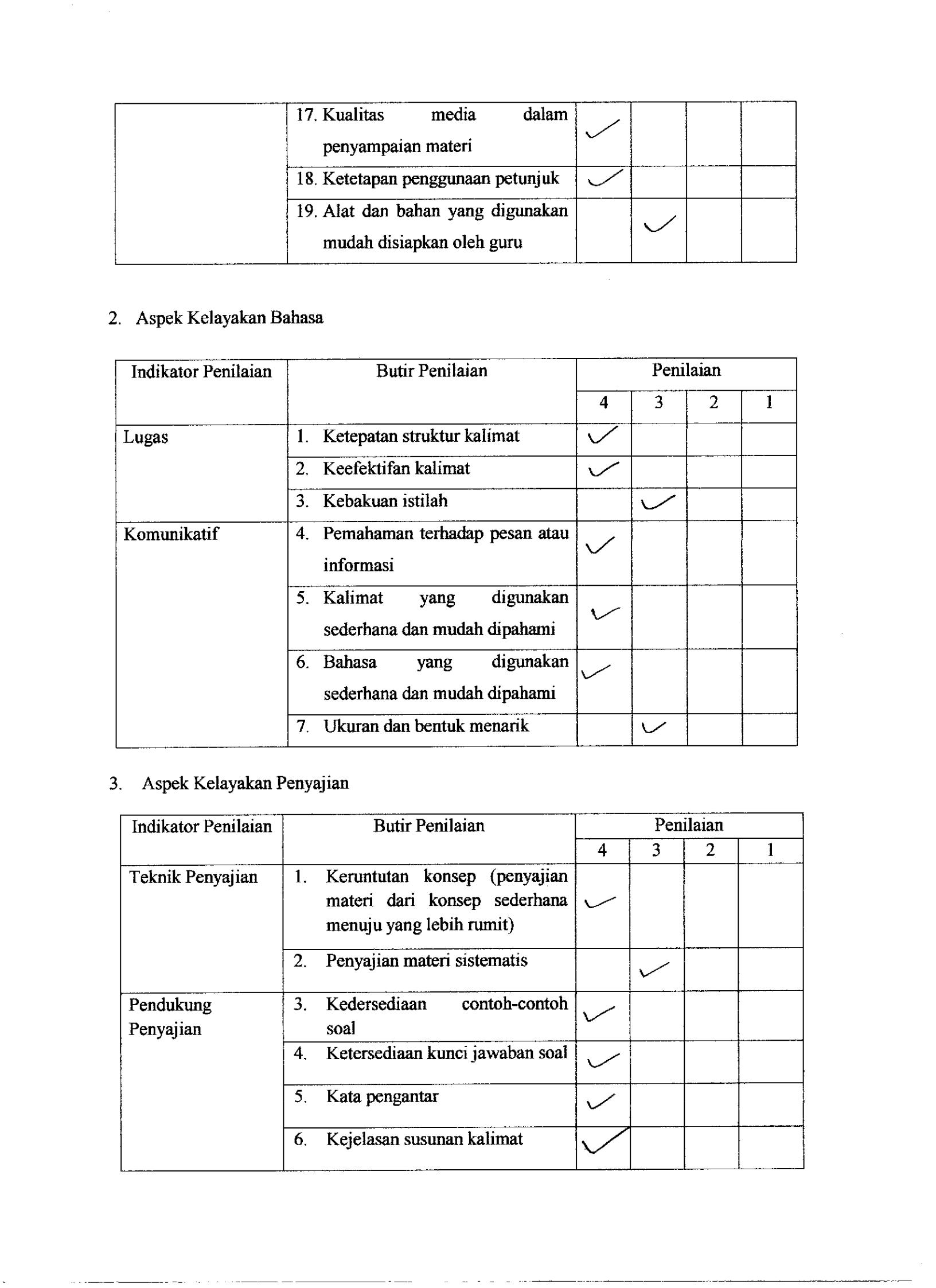 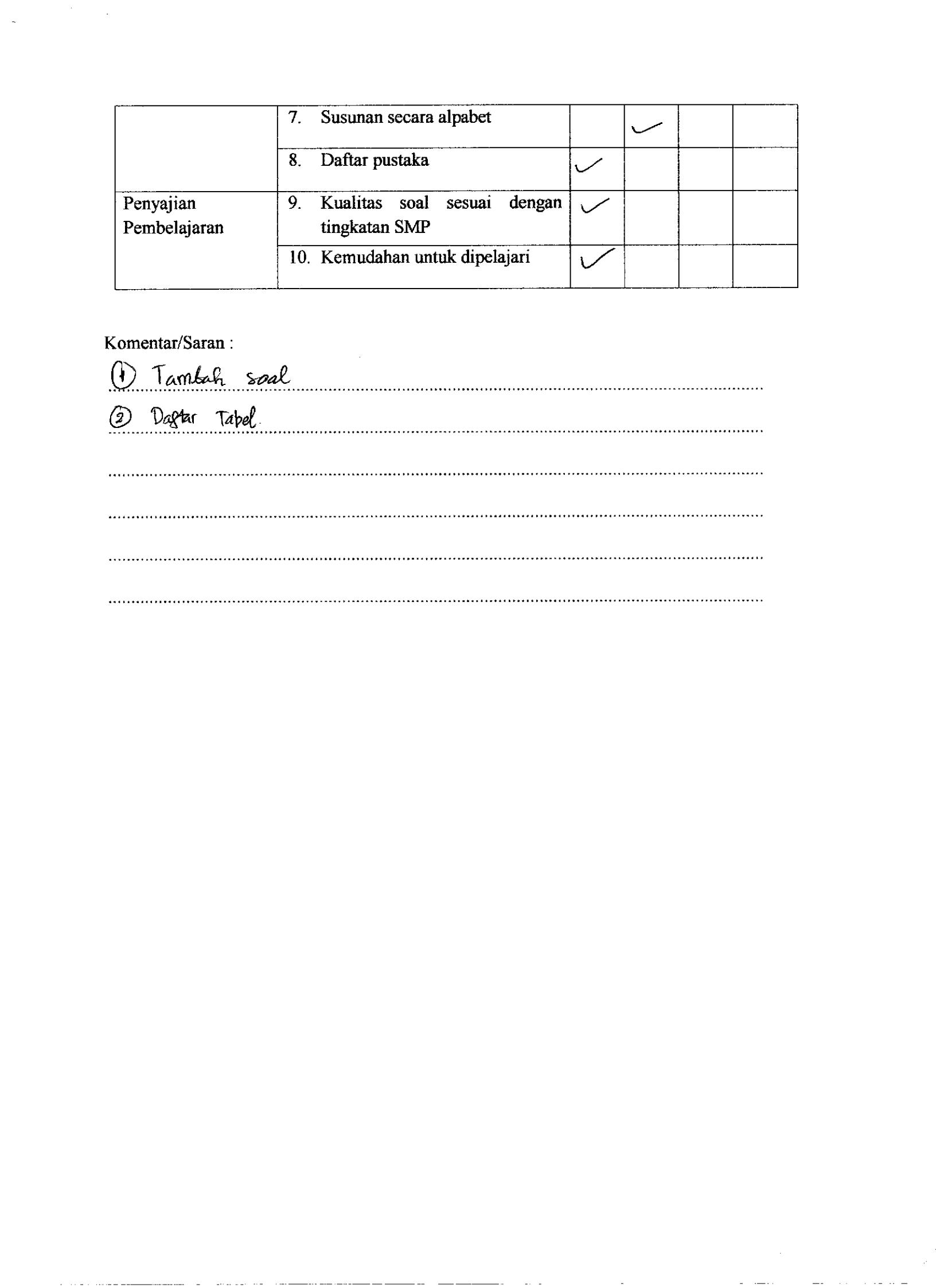 Lampiran 7 Lembar Validasi Ahli Materi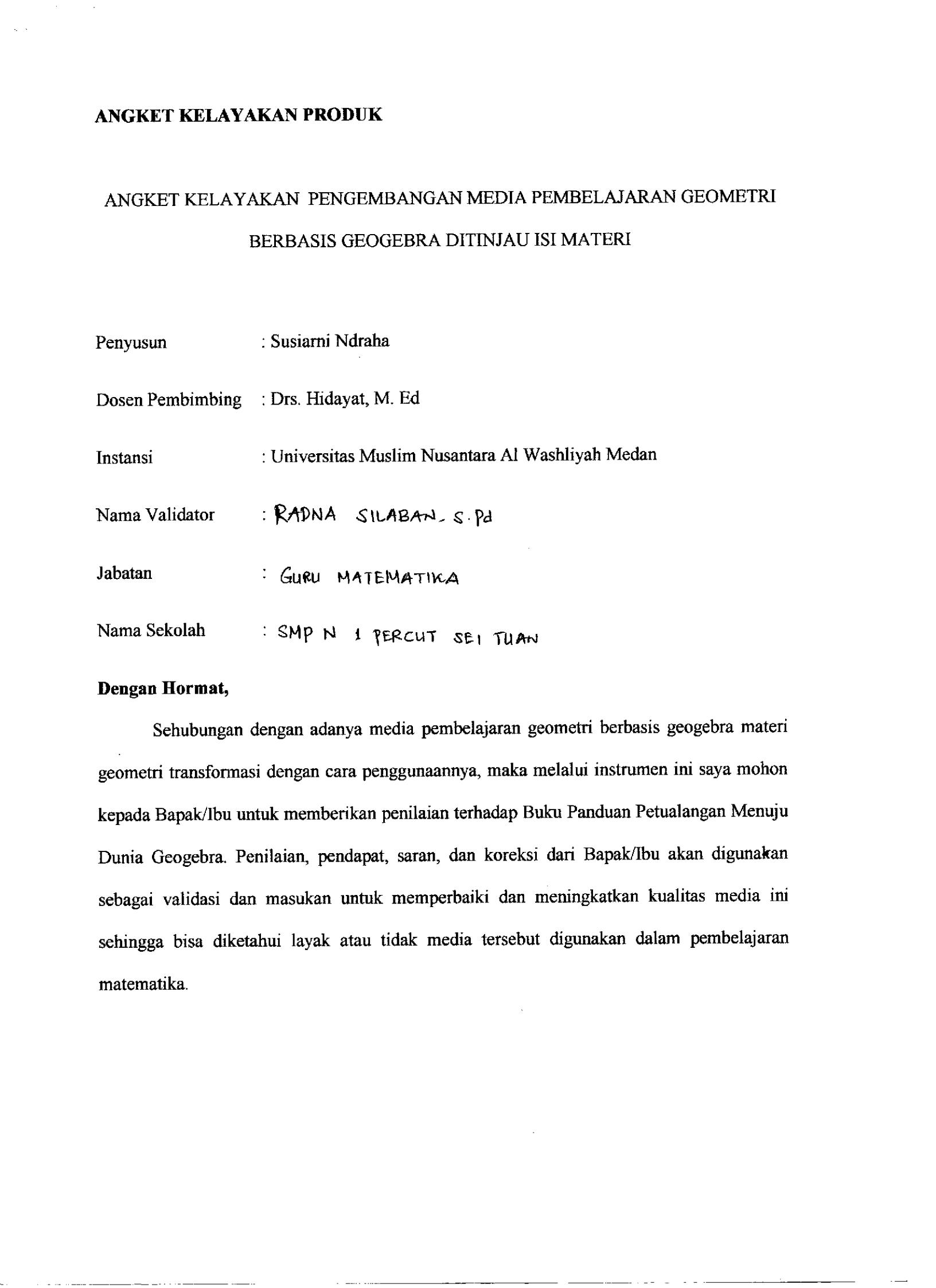 Validator Ketiga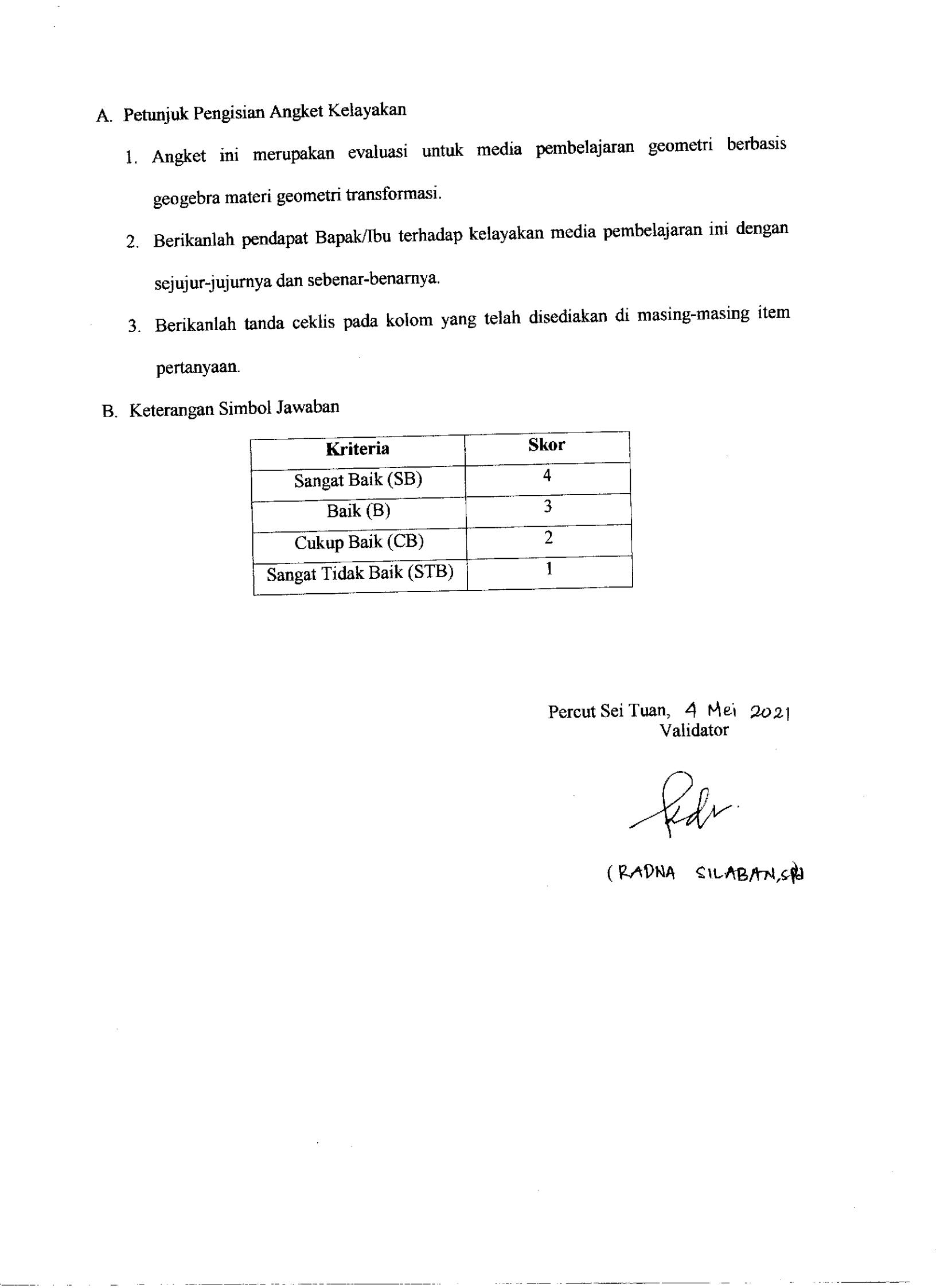 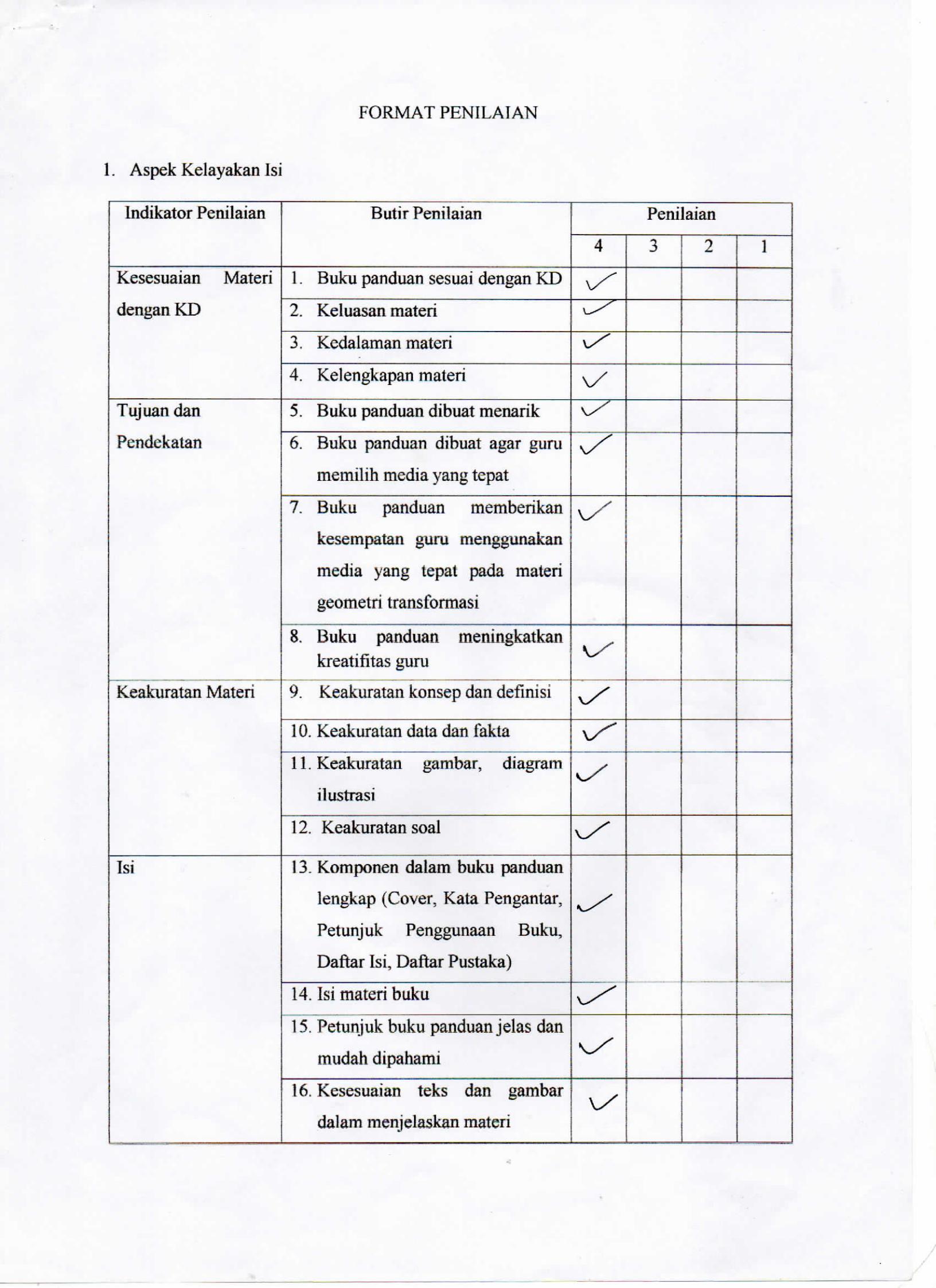 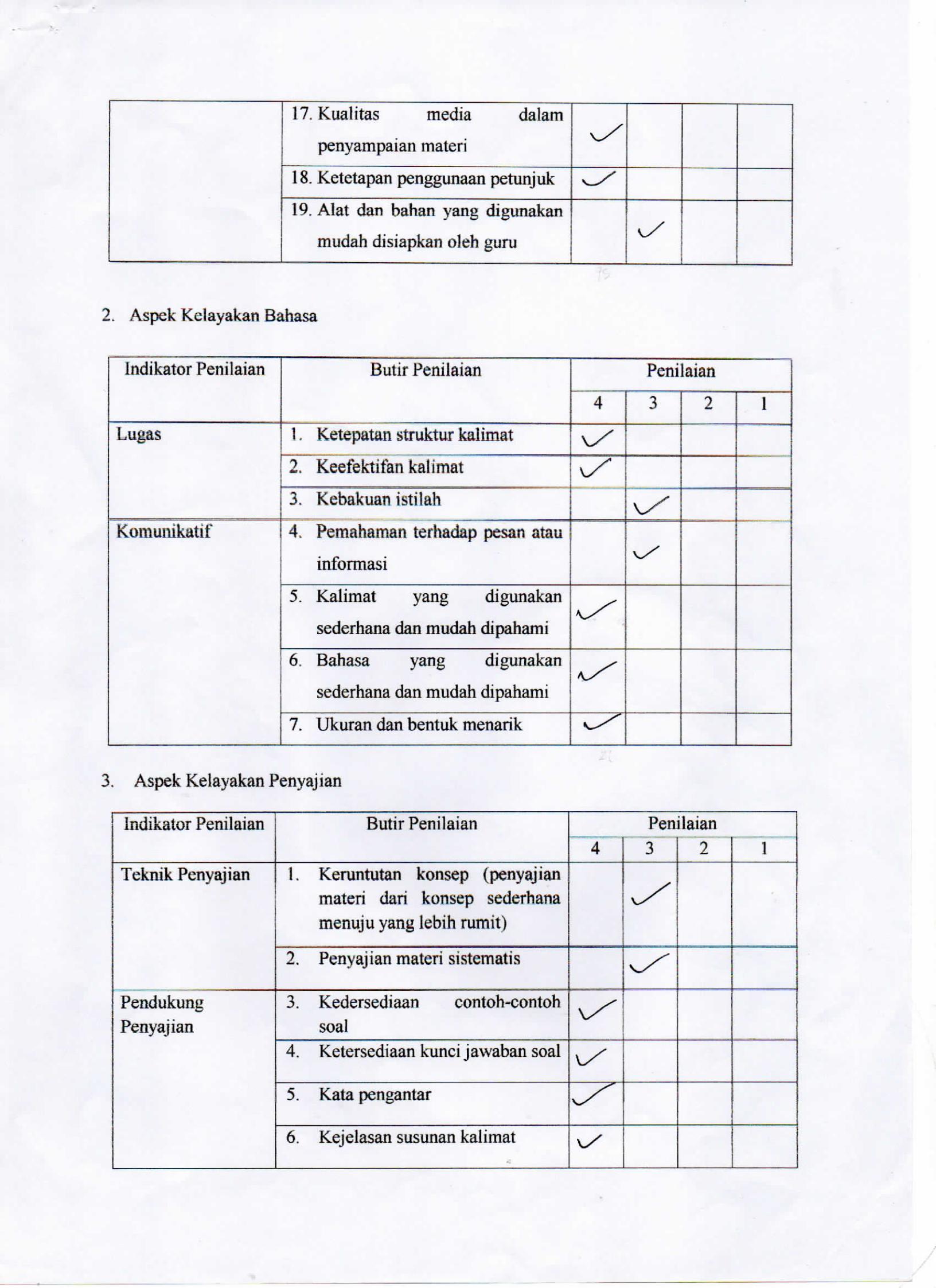 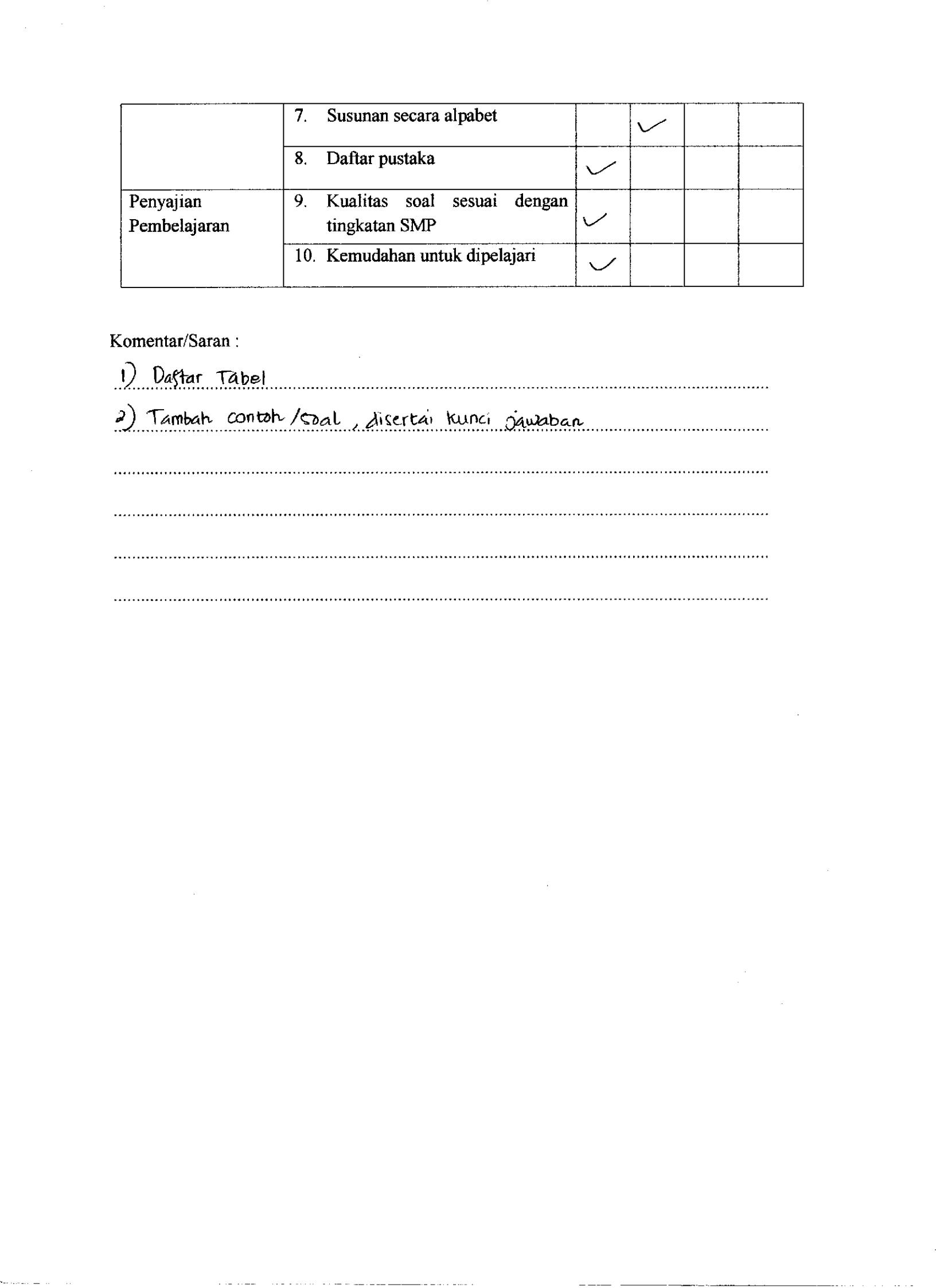 NoNama ValidatorJabatanRamadhani, S.Pd, M.PdDosen MatematikaAmanda Syahri Nasution, S.Pd, M.PdLektor/Dosen MatematikaDesniarti, S.Pd, M.SiDosen MatematikaNoNama ValidatorJabatanNovia Riswella Putri, S.PdGuru MatematikaRiefni Diana Lubis, S.Pd. M.PdGuru MatematikaRadna Silaban, S.PdGuru Matematika